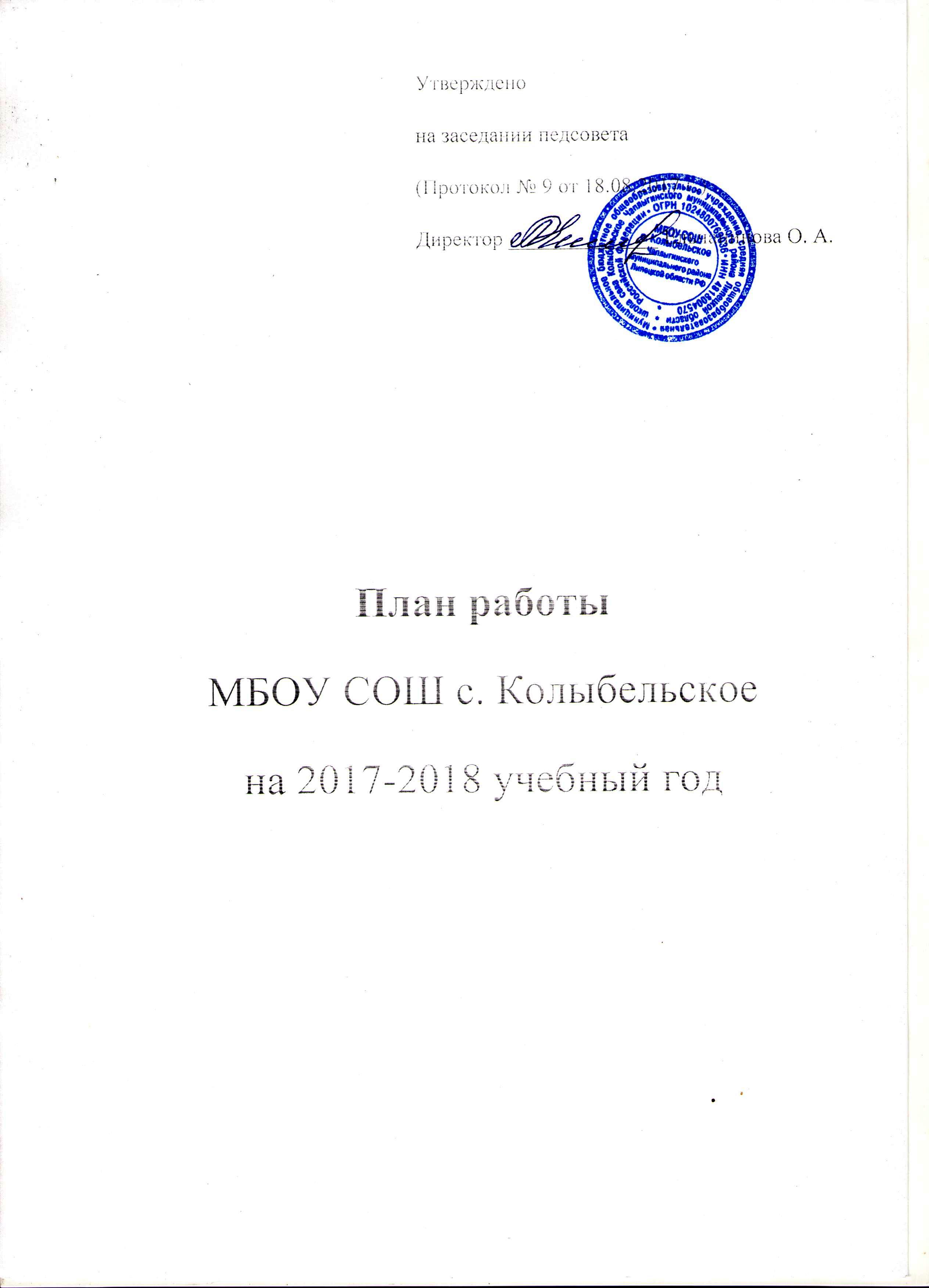 Анализ учебно-воспитательной работыМБОУ СОШ с. Колыбельское за 2016-2017 учебный годНа начало 2016-2017 учебного года в МБОУ СОШ с. Колыбельское обучались128 учащихся и 40 обучающихся дошкольной группы из сел Колыбельское, Буховое, Демкино, Демкинского психоневрологического интерната, Мелеховое. Для учащихся из Демкино, Демкинского психоневрологического интерната, Мелеховое, Буховое был организован подвоз.В 1-4 классах обучались 44 учащихся, в 5-9 классах – 76 учащихся и в 10-11 классах – 8 учащихся. Средняя наполняемость классов составила 11,6 человек. В 2017-2018 учебном году в школе будут обучаться 125 учащихся, из них 13 первоклассников. В результате число учащихся снизилось на 3 человека.За 2016-2017 учебный год были аттестованы 118 учащихся (в течение года перешли в другие общеобразовательные организации 5 учащихся). Не подлежали аттестации  5 учащихся 1-го класса. Учатся на «4» и «5» – 56 человек, что составляет 47,5 % качества. Успеваемость составила 97,4 %.Качество знаний учащихся за последние три года: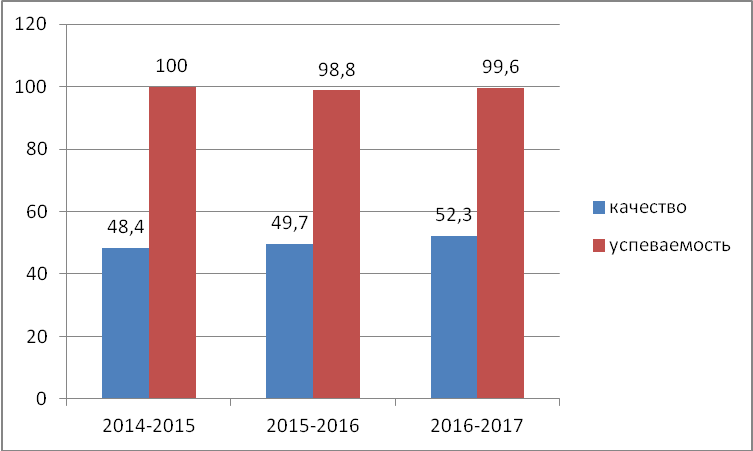 На «отлично» учатся 16 учащихся. Среди них 14 учащихся, имеющих по всем предметам четвертные (полугодовые) и годовые отметки "5".Учащиеся, награжденные похвальным листом "За отличные успехи в учении":Даньшин Никита – 2 классБеломытцева Анна – 3 классКатасонова Анастасия – 3 классКононова Светлана – 3 классФедорова Виктория – 3 классАмбарцумян Алекс – 4 классБыков Иван – 4 классТоропчина Дарья – 4 классМосковко Кристина – 6 класс Мазаева Виктория – 8 классУчащиеся, получившие аттестат с отличием:Горюнов Анатолий – 9 классТрифонова Оксана – 9 классБыковских Марина  – 11 классПочапаева Фаина – 11 классУровень обученности по уровням образования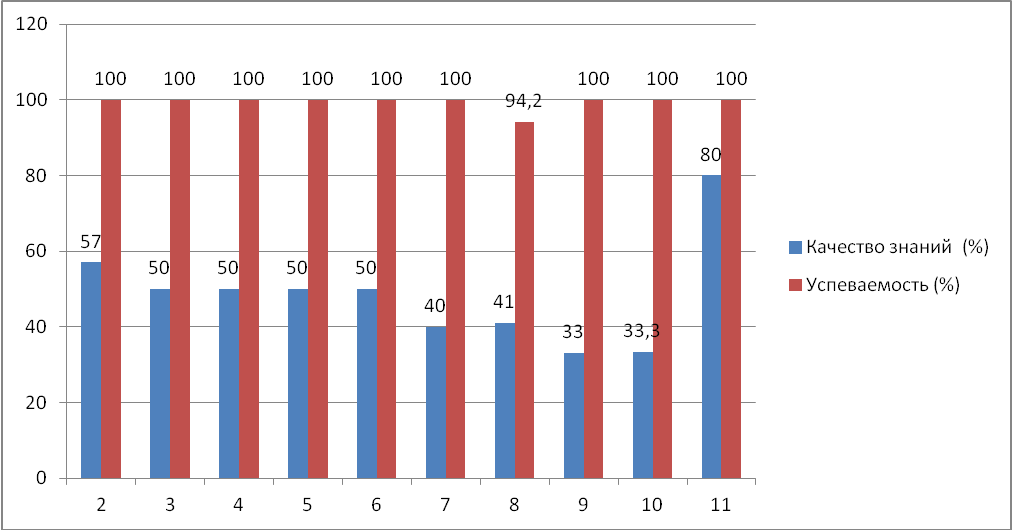 Снижение качества знаний в 9 классе объясняется физиологическими и психологическими особенностями данного возраста, а также  наличием проблем в управлении классом и качестве обучения.Начальное образование в школе реализуется по модели 4-летней школы. Учащиеся занимаются по УМК «Школа России» в соответствии с ФГОС (стандартами второго поколения). В соответствии с ФГОС (стандартами второго поколения) в 2016-2017 учебном году занимались и учащиеся 5 и 6 классов. Сведения о призерах и победителях олимпиад регионального этапа
МБОУ СОШ с. КолыбельскоеПочапаева Ф. участвовала в региональном этапе олимпиады по литературе, МХК и немецкому языку. Быковских М. – по литературе и немецкому языку. Девочки показали достойные результаты.Сведения о призерах и победителях олимпиад муниципального этапа МБОУ СОШ с. КолыбельскоеПромежуточная аттестацияПромежуточная аттестация учащихся проводилась в соответствии  с приказом по школе. На заседаниях МО и педсовета была обсуждена и выбрана форма проведения переводной аттестации – годовая оценка.Государственная итоговая аттестацияСогласно закону Российской Федерации «Об образовании» в 2016-2017 учебном году проведена государственная итоговая аттестация учащихся по завершению основного общего и среднего (полного) общего образования.Итоговая государственная аттестация выпускников 11-го классов проведена в форме ЕГЭ, итоговая аттестация выпускников 9-го класса проводилась  в  форме ОГЭ.  Она предполагала проверку усвоения выпускниками общеобразовательных программ, подтверждение учащимися годовых и полугодовых оценок, степень сформированности у учащихся личностных качеств, жизненных позиций и осознанного отношения к современному миру.Аттестации предшествовала большая подготовительная работа, как среди учащихся, так и в педагогическом коллективе. Были изучены все поступившие в течение 2016-2017 учебного года новые нормативно-правовые документы,  проведена разъяснительная работа среди учителей, учащихся и их родителей. Данный вопрос рассматривался на педсовете, совещаниях при директоре, предметных МО. Был составлен план подготовки  к итоговой аттестации, в кабинетах оформлены  стенды по подготовке к экзаменам. В школе имеется стенд «Государственная итоговая аттестация», где находятся все необходимые для учащихся и их родителей документы.Учителя математики и русского языка готовили учащихся к государственной итоговой аттестации в течение всего учебного года, почти на каждом уроке отводя время на решение заданий из ЕГЭ и ОГЭ. Неоднократно проводились  репетиционные контрольные работы по математике и русскому языку. Были проведены родительские собрания (в том числе общешкольное и районные)  по изучению нормативных правовых документов, регламентирующих порядок проведения государственной (итоговой) аттестации выпускников.Пунктом проведения ЕГЭ являлось МБОУ СОШ  №2 г. Чаплыгина.  Пунктом проведения экзаменов  в 9 классе  была МБОУ СШ №1 им. Героя Советского Союза Кузнецова Н.А. г. Чаплыгина. Результаты итоговой аттестации учащихся 9-го класса в 2016-2017 учебном годуВ 2016-2017 учебном году получили аттестаты особого образца 2 выпускника 9 класса и 2 выпускницы 11 класса.На конец 2016-2017 учебного года в 9-м классе обучались 15 человек. Все учащиеся были допущены к итоговой аттестации. Учащиеся сдавали два обязательных экзамена (по русскому языку и математике).МатематикаУчитель: Астахова Н. П.Игнатов Виктор, Ивлев Дмитрий,  Куява Александр, Мамедова Тунзала, Овчинникова Ирина, и Талдыкин Павел  не преодолели минимальный порог, установленный Рособрнадзором. Экзамен по математике Мамедова Т., Овчинникова И. и Талдыкин П. пересдали в дополнительные сроки в июне на «3».  Игнатов Виктор, Ивлев Дмитрий,  Куява Александр и Соколова Яна будут допущены к пересдаче  в дополнительные сроки в сентябре. Сравнительный анализ успешности экзамена по математике показал, что качество выполнения заданий (40%) в 2016-2017 учебном году незначительно выше годовых оценок (33,3%), а успеваемость значительно ниже.Русский язык Учитель: Ельчанинова О. А.Игнатов Виктор и Куява Александр  не преодолели минимальный порог, установленный Рособрнадзором. Будут допущены к пересдаче экзамена по русскому языку в дополнительные сроки в сентябре, так как не преодолели минимальный порог, установленный Рособрнадзором, по четырем и трем предметам соответственно.Сравнительный анализ успешности экзамена по русскому языку показал, что качество выполнения заданий и успеваемость на экзамене в 2016-2017 учебном году ниже, чем годовая оценка (53% и 100%).Результаты экзаменов по выбору ОбществознаниеУчитель: Платицына М. Д.Игнатов В. и Ивлев Д. не преодолели минимальный порог, установленный Рособрнадзором. Они будут допущены к пересдаче экзамена в дополнительный период в сентябре. Если  качество знаний учащихся, сдававших экзамен по обществознанию, за год составило 67 %, то  на экзамене 46%, а успеваемость 100 % и 85 % соответственно.Сравнительный анализ успешности экзамена по обществознанию показал, что качество выполнения заданий на экзамене в 2016-2017 учебном году ниже, чем годовая оценка. ИсторияУчитель: Платицына М. Д.На экзамене учащийся Жарников А. показал результат, соответствующий его годовой оценке (годовая оценка «хорошо»). Качество знаний учащегося, сдававшего экзамен по истории, и за год и на экзамене составило 100 %.Информатика и ИКТУчитель: Ивлев А. Н.Качество знаний по информатике за год и на экзамене составило 100 %.Сравнительный анализ успешности экзамена по информатике показал, что качество выполнения заданий на экзамене в 2016-2017 учебном году соответствует годовой оценке.ГеографияУчитель: Ивлева В. И.Игнатов В., Ивлев Д. и Куява А. не преодолели минимальный порог, установленный Рособрнадзором. Они будут допущены к пересдаче экзамена в дополнительный период в сентябре. Качество знаний учащихся, сдававших экзамен по географии, за год и на экзамене составило 43 %, успеваемость за год 100%,  на экзамене 79%.Сравнительный анализ успешности экзамена по географии показал, что качество выполнения заданий на экзамене в 2016-2017 учебном году соответствует годовым оценкам. БиологияУчитель: Сибирцева Н. М.На экзамене учащаяся Овчинникова И. показала результат выше ее годовой оценки (годовая оценка «удовлетворительно»). Качество знаний учащейся, сдававшей экзамен по биологии, и за год и на экзамене составило 100 %.Все 15 учащихся получили аттестаты об основном общем образовании. Результаты итоговой аттестации учащихся 11-го класса
в 2016-2017 учебном годуУчащиеся 11-го класса сдавали два обязательных экзамена: русский язык и математику (базовый и профильный уровни) в форме ЕГЭ.Учитель русского языка: Золотарева Е. И.Учитель математики: Астахова Н. П.Наибольший балл по русскому языку и математике (профильной) набрала Быковских Марина – 88 и 56 соответственно.Средний балл по русскому языку – 76,6 (75 в прошлом году).Средний балл по математике (базовый уровень) – 16,6 (13,3 в прощлом году).Средний балл по математике (профильный уровень) – 36,6 (34,8 в прошлом году).Результаты экзаменов по выбору ОбществознаниеУчитель: Платицына М. Д.Средний балл  – 57,3 (54 в прошлом году)ИсторияУчитель: Платицына М. Д.Средний балл – 50,5 (49 в прошлом году)БиологияУчитель: Сибирцева Н. М.ЛитератураУчитель: Золотарева Е. И.ХимияУчитель: Сибирцева Н. М.Средний балл – 66,5ФизикаУчитель: Астахова Н. П.Предложения:В период подготовки к итоговой аттестации каждому учителю основательно изучить нормативные документы, регулирующие подготовку и проведение экзаменов.Четко и своевременно вести подготовительную работу.При поступлении учащихся в 10 класс проводить разъяснительную работу с учащимися и их родителямиОказывать психологическую и методическую помощь выпускникам и их родителям при выборе ЕГЭ по выбору.Не допускать субъективизма в оценивании знаний учащихся.В течение года велась проверка школьной документации: планов, журналов, дневников, тетрадей. При этом внимание уделялось соблюдению орфографического режима, оценочной деятельности учителей-предметников, выполнению учебных программ. При этом были выявлены следующие недочеты: низкая накопляемость оценок,  большое количество исправлений,  нерегулярность проверки тетрадей учителями, отсутствие работы над ошибками в тетрадях для контрольных работ. Особую заботу представляют дневники учащихся нашей школы среднего и старшего звена. В большинстве дневников учащихся отсутствует правильность, аккуратность и полнота всех записей. Почерк неразборчивый, запись домашних заданий формальная.В течение 2016-2017 учебного года проводились контрольные работы по текстам администрации по русскому языку, математике, а также контрольное чтение во 2-7 классах. Проверка показала, что в каждом классе есть как сильные ученики, так и очень слабые. И с той, и с другой категорией необходимо работать.  Администрацией школы было посещено 160 уроков русского языка и литературы, математики, физики, немецкого языка, истории, биологии, обществознания, географии, ОБЖ, технологии и др. В 2016-2017 учебном году педколлектив насчитывал:-основных учителей - 14; воспитателей ГПД – 3.Качественный состав педагогических работниковЖенщин – 18 (82 %), мужчин – 3 (18 %).Образовательный цензСтаж педагогической работыКурсы повышения квалификации в течение года прошли: - Ельчанинова О. А. – директор- Ивлев А. Н. – заместитель директора- Звягин А. В. – учитель физкультуры- Сибирцева Н. М. – учитель химии - Стрекалова В. Д. – учитель биологииЭто способствовало повышению уровня профессионального мастерства педагогов, ориентации их на решение современных задач образования, что, в конечном счёте, направлено на повышение качества образовательного процесса в школе. Тематика  курсов повышения квалификации была связана  с обновлением содержания  предметов в условиях подготовки к переходу на ФГОС нового поколения.Коллектив школы поставил перед собой главную задачу: разработать многоступенчатую модель школы для представления всем учащимся одинаковых возможностей, дифференциации обучения и обеспечения индивидуального подхода к одаренным детям и учащимся, испытывающим трудности в учебе.Основное назначение методической службы на современном этапе непосредственно связано с созданием условий для адаптации, становления, развития и саморазвития педагогических работников, выявлении, оформлении и сопровождении педагогического опыта. Главными звеньями в структуре методической службы остаются методические объединения.Организации методической работыв МБОУ СОШ с. Колыбельское в 2016-2017 учебном годуВ  школе работают следующие  методические объединения учителей: - МО учителей  русского  языка, литературы, истории  и иностранных языков;- МО учителей  математики, физики, черчения и информатики;- МО учителей химии, биологии и географии;- МО  учителей начальных классов;- МО классных руководителей. Каждое методическое объединение имеет план работы, а каждый учитель имеет тему для самообразования. На заседаниях МО осуществляется изучение предметных программ, методических записок к ним, рассматриваются рабочие программы учителей, вопросы подготовки обучающихся к школьным, районным олимпиадам, к итоговой и переводной аттестации обучающихся. Кроме того, учителя  знакомятся с  новыми методами и приемами обучения и формами контроля обученности учеников, изучают нормативно-правовые документы, методические рекомендации. На заседаниях МО рассматривались вопросы повышения качества знаний учащихся  и совершенствования педагогического мастерства учителей.В течение 2016-2017 учебного года МО учителей русского языка, литературы, истории и иностранного языка, МО учителей начальных классов, МО учителей химии, биологии и географии, МО учителей математики провели предметные недели. В рамках недель учителя проводили разные формы открытых уроков и внеклассных мероприятий. Учителя при подготовке к урокам и внеклассным мероприятиям использовали ИКТ, яркие презентации сопровождали уроки, были проведены конкурсы чтецов, творческих работ, оформлены стенды, проведены разнообразные конкурсы, выставки рисунков.Наряду с положительными результатами сохраняется ряд недостатков в работе школы: 1. Знания учащихся  не всегда оцениваются объективно (результаты контрольных и экзаменационных работ значительно отличаются от четвертных и годовых оценок).2.  Серьезные недоработки в подготовке  и организации уроков: шаблонность их структуры, отсутствие их системной связи, активных форм проведения уроков, способствующих развитию интереса у учащихся к знаниям. В новом учебном году  коллективу школы необходимо обратить внимание на указанные недостатки, провести работу по их устранению.Работа школы по повышению качества обучения
в 2016-2017 учебном годуШкола имеет лицензию на право ведения образовательной деятельности и свидетельство об аккредитации.Имеется кабинетная система: кабинеты начальных классов, физики, математики, русского языка, иностранного языка, географии, технологии, химии, информатики, биологии, ОБЖ и ОВС.Имеются наглядные пособия по предметам. В школе пятнадцать компьютеров и девять ноутбуков, которые используются на уроках и во время подготовки к ним. Компьютеры подключены к сети Интернет. Активно на уроках информатики, русского языка и литературы, в начальных классах используются интерактивные доски, проекторы – на уроках физики, математики, иностранного языка, географии и технологии, ОБЖ, искусства и МХК.Для проведения уроков физкультуры, спортивных мероприятий в школе имеется спортивный инвентарь: лыжи – 50 пар, инвентарь для занятий гимнастикой, мячи баскетбольные и волейбольные, спортивные тренажеры, построена спортивная площадка с полиуретановым покрытием, установлен гимнастический городок.Основным документом, регламентирующим деятельность школы, является учебный план, который был разработан с учетом индивидуальных особенностей развития школы на основе базисного учебного плана, примерных образовательных программ. При составлении плана учитывалась преемственность между ступенями обучения и классами, сбалансированность между отдельными предметами. Уровень учебной недельной нагрузки не превышал допустимого.В работе с учащимися педагогический коллектив руководствуется Законом РФ «Об образовании», Типовым положением об общеобразовательном учреждении, Уставом МБОУ СОШ с. Колыбельское, приказами, методическими письмами и рекомендациями Управления образования и науки Липецкой области, отдела образования Чаплыгинского муниципального района, внутренними приказами, в которых определен круг регулируемых вопросов о правах и обязанностях участников образовательного процесса. Тема, над которой работает педагогический коллективв 2017-2018 учебном году:«Формирование универсальных учебных действий учащихся в условиях введения ФГОС и Федерального Закона «Об образовании в Российской Федерации»»Направления методической работы: Повышение качества образования в школе через непрерывное совершенствование педагогического мастерства учителя, его профессиональной компетентности в области теории и практики педагогической науки и преподавания предмета, освоение инновационных технологий обучения в условиях введения ФГОС и Федерального Закона «Об образовании в Российской Федерации.Цель методической работы школы:Создание единого образовательного пространства, направленного на развитие ключевых компетенций обучающихся на основе использования современных педагогических технологий и методов активного обучения.Задачи методической работы:Формирование базовых компетенций у педагогов и обучающихся: - познавательная (умение результативно мыслить и работать с информацией в современном мире) - регулятивная (умение организовывать свою деятельность) - коммуникативная (умение общаться и взаимодействовать с  людьми)  - личностная (умение самостоятельно делать выбор в мире мыслей, чувств и ценностей).Создание условий для успешного развития творческих способностей школьников.Организация целенаправленной деятельности педагогического коллектива для повышения  уровня самообразования и совершенствования педагогического мастерства каждого учителя.Создание благоприятных условий для применения в учебно-воспитательном процессе новых  педагогических технологий, способствующих получению позитивных результатов участниками образовательного процесса.Совершенствование системы мониторинга успешности обучения школьников с целью выявления отрицательной динамики  качества знаний, принятия своевременных решений по устранению недостатков в работе.Повышение уровня теоретических, методологических знаний педагогов через организацию деятельности методического совета, педагогического и психологического просвещения.Важнейшим средством  повышения педагогического мастерства учителей, связывающим в единое целое всю систему работы школы, является методическая работа.При планировании работы отбирались те формы, которые реально позволили бы решить проблемы и задачи, стоящие перед школой.При составлении плана  методической работы школы были учтены и использованы следующие нормативные документы:1. Конвенция о правах ребенка.Закон РФ «Об образовании».Закон РФ «Об основных гарантиях прав ребенка».Концепция федерального государственного образовательного стандарта (второго поколения).Устав МБОУ СОШ с. Колыбельское.Образовательные программы школыЛокальные акты.Приоритетными направлениями работы школы в 2017-2018 учебном году являются:развитие благоприятной и мотивирующей на учебу атмосферы в школе, формирование у обучающихся навыков самоконтроля, самообразования – формирование у обучающихся потребности в обучении, саморазвитии;раскрытие творческого потенциала обучающихся;совершенствование процедуры мониторинга обученности школьников с целью повышения качества образования;личностно-ориентированное взаимодействие учителя с обучающимися;работа в направлении сохранения и укрепления здоровья обучающихся и привития им навыков здорового образа жизни;работа со слабоуспевающими;работа с одаренными.Принципы реализации единой методической темы:принцип гуманизации;принцип фундаментальности;дифференциации;культуросообразности;информационной компетентности участников образовательного процесса.Этапы реализации методической темы.Диагностико-теоретический этап:- изучение педагогическим коллективом современных образовательных технологий обучения и воспитания;- накопление теоретического материала;- диагностика и анализ творческих способностей обучающихся;- выявление перспективных направлений развития;совершенствование имеющейся системы методической работы с целью повышения ее эффективности;формирование методологической культуры педагогов как средства повышения качества образования;создание комфортной образовательной среды;формирование у обучающихся навыков самоконтроля как средства развития личности.Практический этап:	Практическое исследование проблемы «Формирование универсальных учебных действий учащихся в условиях введения ФГОС и Федерального Закона «Об образовании в Российской Федерации»;повышение качества проведения уроков через использование новых образовательных технологий;приведение открытых уроков, мероприятий и мастер-классов, демонстрирующих приемы реализации методической темы;развитие системы повышения квалификации педагогических кадров;активизация работы учителей над темами самообразования, работа над разработкой учебных, научно-методических и дидактических материалов; повышение компетентности педагогических кадров через формирование позитивной профессиональной установки;совершенствование системы внутришкольного   обмена передовым педагогическим опытом через новые формы работы учителей по темам самообразования (выявление, обобщение и распространение положительного педагогического опыта творчески работающих учителей).Контрольно - оценочный этап:анализ достигнутых результатов и определение перспектив дальнейшего развития МБОУ СОШ с. Колыбельское;подведение итогов работы учителей по методической теме школы, а так же результат работы педагогического коллектива по реализации приемов и методов формирования УУД; подведение итогов работы педагогического коллектива по реализации методической темы школы.Формы методической работы:а) работа педсоветов;б) работа методического совета школы;в) работа методических объединений;г) работы инициативной группы по реализации ФГОС в основной школед) работа педагогов над темами самообразования;е) открытые уроки;ж) обобщение передового педагогического опыта учителей;з) внеклассная работа;и) аттестация педагогических кадров, участие в конкурсах и конференциях;к) организация и контроль курсовой подготовки учителей.Повышение квалификации педработыИнформационная область«Формирование универсальных учебных действий учащихся в условиях введения ФГОС и Федерального Закона «Об образовании в Российской Федерации»» – методическая тема, над которой школа продолжает работать . Исходя из этой методической темы, в школе в 2017-2018 учебном году будут работать следующие МО:- МО учителей русского языка, литературы и истории;- МО учителей математики, физики, черчения, информатики;- МО учителей химии, биологии и географии;- МО учителей иностранного языка;- МО учителей начальных классов;- МО классных руководителей.Анализ воспитательной работы за 2016-2017 учебный  год.     Основным назначением воспитательной работы в школе является формирование личности, которая приобрела бы в процессе развития способность самостоятельно строить свой вариант жизни, стать достойным человеком, дать возможность и создать условия для индивидуального выбора образа жизни, научить её делать этот выбор и находить способы реализации. Но и то и другое должно совершаться в контексте других традиций классического воспитания  и образования и на лучших традициях, сложившихся за все время существования школы, современных культурных и педагогических достижений, чтобы в автономности своем личность не выпадала из окружающего социума.     Исходя из всего выше сказанного, целью воспитательной системы школы является формирование гармонично развитой личности адаптированной к условиям реальной жизни, личности, способной самостоятельно строить жизнь, достойную человека.     Данная цель охватывает весь педагогический процесс, всю общешкольную среду через выполнение следующих задач воспитания:     На протяжении последних нескольких лет  воспитательная работа школы ведётся по 3-м основным направлениям: гражданско-патриотическое, нравственное и оздоровительное. Коллектив ставит перед собой задачи: 1. Создание и поддержание условий для формирования личностных структур, обеспечивающих высокий уровень развития личностного потенциала и его реализации в будущем.2. Укрепление здоровья ребёнка средствами физической культуры и спорта.3. Вовлечение учащегося в систему дополнительного образования с целью обеспечения самореализации личности.4. Воспитание учащегося в духе демократии, свободы, личностного достоиства, уважения прав человека, гражданственности, патриотизма.5. Создание условий для участия семей в воспитательном процессе, привлечение родителей к участию в самоуправлении школой.Принципы воспитательной работы:1. Личностно ориентированные принципы:- принцип адаптированности (каждый должен чувствовать себя как дома, найти своё место в школе, в обществе);- принцип развития (целостное развитие личности: физическое интеллектуальное, духовное);- принцип психологической комфортности (снятие всех стрессообразующих факторов; создание атмосфер, при которой ребенок раскрепощён, раскован; создание атмосферы успешности, ощущения продвижения вперёд, достижения поставленной цели).2. Культурно-ориентированные принципы:- принцип картины мира (школа-микромир, создает обобщенно- целостное представление о мире, о месте человека в нем);- принцип смыслового отношения к миру (мир вокруг меня - это мир, частью которого являюсь я – переживаю и осмысливаю для себя);- принцип опоры на культуру как мировоззрение (возможность и способность усваивать и делать свою культуру, уважая исторически сложившиеся культурные ориентиры)3. Деятельно - ориентированные принципы:- принцип обучения деятельности (учим ставить цели, уметь контролировать и ориентировать свои и чужие действия, опираться на предшествующее спонтанное, самостоятельное, «житейское» развитие);- креативный принцип или принцип формирования потребности в творчестве и умения творчества.4. Школа-часть образовательной и внешней среды:- воспитательный процесс многогранен, школьник не всегда находится в школе, но даже самые глубокие изменения в окружающем мире не должны поставить ребенка в тупик.     Анализ планов воспитательной работы классных руководителей позволяет сказать, что всеми классными руководителями используются элементы личностно - ориентационного подхода к воспитанию при подборе материала классного часа и его проведении:- наблюдается разнообразие тематики: этика, нравственность, здоровье, экология, спорт, краеведение, патриотизм и др.;- включены классные часы по самопознанию, саморазвитию;- подобраны темы для обсуждения вопросов правопорядка, поведения в общественных местах, ответственности.     Такое планирование при дальнейшем добросовестном проведении классных часов даёт возможность каждому ученику найти для себя что-то полезное  и интересное.     Решая задачи гражданско - патриотического и нравственного воспитания, мы используем различные формы воспитания: выпуски газет, плакатов, конкурсы рисунков, викторины, беседы по книгам, работу по благоустройству памятников погибших воинов и погибших в мирное время лётчиков, лекции о событиях ВОВ, помощь ветеранам, труженикам тыла, пенсионерам, добровольческая деятельность, сбор краеведческого материала и т. д. Такой широкий спектр работы позволяет охватить всех учащихся. Каждый воспитанник имеет возможность проникнуться чувством гордости за своё Отечество. Что останется в душе детей – покажет время, но педагогический коллектив прилагает много усилий для воспитания гражданина. При этом используем не только тему войны, но и другие возможности: трудовые десанты, классные ученические собрания, где дети высказывают свои точки зрения, создаём ситуации взаимопомощи и т.д.     Развитие творческого начала, как черты личности решаем путём КТД. Совместная деятельность позволяет сблизить людей, объединить их в коллектив, создать обстановку взаимопомощи и поддержки, совместного поиска и принятия решений. КТД даёт возможность каждому ребёнку проявить свои творческие способности. И часто оказывается, что ребёнок, имеющий посредственные способности в учёбе или «трудный», здесь оказывается на достойной высоте.      В течение прошлого года прошли открытые классные часы. Хочется отметить некоторые из них, где особенно ярко проявились творческие способности учащихся и их классных руководителей:     1 класс: Сергеева Н. А. -  «Здравствуй, здравствуй 1-й класс», «В здоровом теле – здоровый дух», новогодний утренник с приглашением родителей, «До свиданья азбука», «Прощание с 1-ым классом».     2 класс: Катасонова Г. Г.  - «Весёлые старты», КВН «Считай, смекай, отгадывай», новогодний утренник с приглашением родителей, «Знатоки природы».     3 класс: Мозгунова Т. В. -  «Праздник осени», новогодний утренник с приглашением родителей, «Весёлые старты», «Природа – источник творческого вдохновения», «Праздник птиц».     4 класс: Мазаева О. М. -  «Весёлые старты», новогодний утренник с приглашением родителей, «Виртуальное путешествие в Природоград»», «Мама, папа, я – дружная семья», «Прощание с начальной школой».      5 класс: Рыжкова С. В.  – «Праздник осени», новогодний праздник, «Праздник мам».     6 класс: Сазонова Л. В. - «Праздник осени», «Мой край задумчивый и нежный», посвящённый творчеству С. А. Есенина, конкурс чтецов «Живое слово», новогодний праздник.     7 класс: Мазаева Г. А. -  «Осенний бал», новогодний праздник, «8 марта – праздник мам».     8 класс: Ивлева В. И.  – «Осенний бал»,  «Новый год» с приглашением родителей, КВН.     9 класс: Платицына М. Д. – «Осенний бал», новогодний праздник, мероприятие, посвящённое 100-летию Великой Русской революции, «День славянской письменности».      10 класс: Черных В. С. – «Осенний бал», «Правонарушения и ответственность за них», «Новый год», КВН.     11 класс: Астахова Н. П. - «Осенний бал»,  «Новый год», КВН.     Учителя русского языка и литературы Сазонова Л. В.,  Ельчанинова О.А. и Золотарёва Е.И. провели в 5 -11 классах  конкурс чтецов «Живое слово». Мероприятие имело сложную подготовку, дети с большим чувством читали стихи.     Все мероприятия были красочно оформлены, проходили в тёплой дружественной атмосфере, имели сложную и тщательную подготовку.     Выводы  и предложения:-  работу классных руководителей 1-11 классов по организации полезного проведения досуга. Развитию творческих способностей считать успешной.- обсудить вопрос по проведению открытых классных часов на МО классных руководителей.     Воспитательная работа в школе строится также вокруг традиционных мероприятий школьного коллектива.     Циклограмма годовых мероприятий следующая:- Торжественная линейка, посвящённая Дню Знаний;- День учителя;- День города;- Осенний бал;- Новый год;- Встреча с выпускниками;- «Рыцарский турнир»;- День памяти юного героя - антифашиста;- КВН;- 8 марта;- День памяти погибших лётчиков;- Трудовые десанты;- Митинг памяти;- Последний звонок;- Вручение аттестатов.     Кроме этих общешкольных КТД были проведены и другие мероприятия: выставка из природного материала, конкурс плакатов на тему экологии;  встреча с участковым  врачом -  Драгомарецкой Г. С.; встреча с участковым инспектором Тимофеевым О. А., встреча с сотрудником МЧС – Ивановым В. В.; встреча со старшим инспектором группы по делам несовершеннолетних МО МВД России «Чаплыгинский» Даньшиной М. В., встреча со священнослужителем Сергеем Прошкиным.  Организованы экскурсии в пожарную чась с. Буховое, в картинную галерею г. Чаплыгин, в Дом Меньщикова г. Чаплыгин, Музей Боевой  Славы г. Чаплыгина в центр туризма г. Чаплыгин, в музей-усадьбу П. П. Семёнова-Тян-Шанского с. Урусово. Состоялись просмотры фильмов по профилактике вредных привычек, а также посвящённых ВОв. Оформлены стенды: «Бессмертный полк», экспозиция, посвящённая 72 годовщине Победы. Проведены Дни здоровья, «Весёлые старты» 1 - 4 классы. Приняли участие в районных конкурсах:  военно-спортивной  игре  «Вперёд мальчишки», КВН, «Дорога безопасности», «Зелёный огонёк», «Патриот Отечества», «Собор православной молодёжи», конкурсе чтецов, конкурсах рисунков. Провели День памяти лётчиков Новосёлова и Захарова, День памяти героя антифашиста, День международной гражданской обороны, встречу с афганцем. Организовали активную работу с ветеранами войны – помощь по хозяйству, сбор информации о войне со слов ветеранов, поздравление с праздниками, днями рождения. Ведет работу волонтёрское добровольческое объединение «Радуга».     Сотворчество учащихся и педагогов определило неплохой уровень проведения этих мероприятий.     Такая задача: как воспитание и развитие потребности в здоровом образе жизни, формирование ценностного отношения к своему здоровью, реализовалась через уроки физической культуры, проведение спортивных соревнований, бесед классных руководителей по ПДД, ЗОЖу с детьми и их родителями. Контроль по санитарному состоянию кабинетов, организацию встреч с врачами, инспектором по делам несовершеннолетних, воспитание отрицательного отношения к вредным привычкам.     Для физического развития в школе имеется спортзал, спортивная площадка, спортивный городок, футбольное поле, теннисные столы, зимой функционирует лыжня, каток.     Штатной медицинской сестры в школе нет, но мы работаем в тесном контакте с персоналом Колыбельской участковой больницы и имеем возможность оказать своевременную медицинскую помощь детям и самим быть своевременно информированными о любом заболевании учащихся.     В школе работают кружки дополнительного образования:     Кружи рукоделия ведут Ивлева В. И. «Умелые руки», Сазонова Л. В. «Творческая мастерская». Они дают очень важные навыки в ведении хозяйства, умении готовить сувенир, одежду и т.д. Кружковцы участвуют в выставках района, области. В кабинете технологии организована выставка их работ. Воспитанники Ивлевой Валентины Ивановны постоянные призёры олимпиад по технологии.     В школе работает экологический кружок «Юный эколог», который ведёт Стрекалова В.Д. Она тесно сотрудничает с классными руководителями и  дети, посещающие  кружок разводят цветы в школе, следят за их состоянием, ухаживают за ними.      Кружки спортивно-оздоровительной направленности «Планета футбола», «Оранжевый мяч» ведутся Звягиным А. В.     В этом году для учащихся 2 класса организован кружок «Шахматы» под руководством Мазаевой Г. А.      В школе работают органы ученического самоуправления. Целью самоуправления является разностороннее творческое развитие каждого школьника. Формирование нравственности на основе национальных традиций. Основные направления деятельности: учёба, здоровье, общение, досуг, семья. Важную роль при планировании, организации и проведение всех общешкольных мероприятий играет ученический совет, в который входят выборные представители от 5-11 классов.     Самоуправление в школе строится на принципах:взаимопомощи и доверия;стремление к развитию;равноправии всех учащихся;коллегиальности принятия всех решений;приоритетности прав и интересов учащихся;гуманности по отношению к каждой личности.     Раз в месяц проходят заседания ученического совета, где составляется план работы , распределяются обязанности, проходит отчёт о проделанной работе. В основном работа  заключается в  проведении рейдов в классы и в школе по проверке школьной формы, готовности к уроку, ношению сменной обуви, успеваемости, санитарному состоянию кабинетов, организации дежурства, организации различных акций и мероприятий.     Анализируя организацию работы органов общешкольного и классного самоуправления, мы пришли к выводу, что самоуправление есть и отмечается рост качественного показателя органов самоуправления. За каждым неуспевающим закреплён консультант, ребята открыто высказывают свои предложения по проведению дел, берут на себя ответственность в организации.     Также наряду с положительными результатами определены и основные проблемы, которые называют учащиеся:- мало самостоятельности;- низкая активность учащихся;- недружный класс.     Поэтому задачи, поставленные перед коллективом в развитии самоуправления, будем продолжать решать и в этом году.Работа с родителями     Школа влияет на семью, даёт ей психологические знания, помогая решать возникающие конфликты «отцов и детей», а семья влияет на школу, включаясь в жизнедеятельность школьного коллектива. Исходя из этого, мы:- изучаем социальный статус семьи;- повышаем психолого-педагогические знания родителей через родительский лекторий, родительские собрания;- вовлекаем родителей в учебно-воспитательный процесс;- вовлекаем родителей в совместные творческие дела;- вовлекаем родителей в  укрепление материально-технической базы.     Детально-социальный фон семьи изучается классными руководителями в течение всего года.     Организация и совершенствование работы с семьёй - важное направление повышения эффективности воспитательно-профилактической работы. Привлечение родителей в школу, заинтересованность делами школы—вот шаг к успеху. Какую бы сторону развития мы бы не взяли, всегда окажется, что решающую роль в её эффективности играет семья. В общем ряду ценностей, оказывающихся значимыми для ребёнка, на первое место по силе воздействия и глубине влияния выходит именно она. И это значит, что роль семьи в формировании личности может быть столь значимой, что она может выступать в качестве силы, разрушающей усилия школы, и, наоборот, при разумном соединении достоинств семьи и школы можно значительно повысить эффект воспитания и обучения детей. Только в процессе взаимодействия педагогов и родителей можно успешно решить проблему развитие личности школьника. Процесс взаимодействия семьи и школы должен быть направлен на активное включение родителей в учебно-воспитательный процесс, во внеурочную, досуговую деятельность, сотрудничество с детьми и педагогами. Взаимодействие семьи и школы — одна из важнейших и сложных проблем, решаемых в школе.     Родители активно участвовали в ремонте школы в течение года, в праздничных концертах, утренниках в начальной школе. К сожалению, посещение родительских собраний оставляет желать лучшего.     Есть дети, которые находятся в социально-опасном положении. Они живут в неблагополучных семьях. Школа помогает им «выживать»: освобождаем от уплаты за обеды, от сдачи овощей в школьную столовую, организуем сбор овощей, дополнительное питание. Классные руководители создают в коллективе доброжелательные отношения к ним сверстников.     К воспитанию их родителей привлекаем с/администрацию, участкового инспектора, общественность.     Официально на контроль поставлена одна семья: Страмиловой В.М. (Страмилов Юрий – 8 класс, Страмилов Кирилл – 2 класс).     Много семей, где неблагополучная психологическая атмосфера из-за разводов между родителями, пьянство одного из родителей. Необходима ранняя профилактика неблагополучных семей и работа с ДКМ.     Специально для работы с такими семьями работает факультет «СТОВ».     В школе ведётся работа по профилактике правонарушений. В каждом классе обсуждается «Кодекс этики ученика», который действует в школе, велись беседы о нравственности, культуре поведения дома, в школе, в общественных местах. Основная масса учащихся отвечает всем правилам человеческого общежития. Этому способствовали уроки этики, классные часы в виде «огоньков», чаепитий, где дети учились правилам поведения в обществе, умению вести себя за столом, вежливому общению с ровесниками и взрослыми. Проводились вечерние рейды педагогов по контролю досуга подростков, беседы с работниками торговли за ответственность за продажу спиртного и сигарет несовершеннолетним.     Однако вопрос культуры поведения иногда встаёт довольно остро. Есть дети, не умеющие вести себя во время перемен. На внутришкольном контроле стоит 1 ученик: Казаков Максим (классный руководитель - Ивлева В. И.). За ними ведётся систематический контроль по вопросам посещаемости, успеваемости. Все проступки не оставались без внимания. Классный руководитель своевременно информировал родителей о положении дел их ребёнка, приглашал в школу для беседы с администрацией, участковым инспектором, инспектором ДКМ. Специальные педагогические комиссии обследовали жилищно – бытовые условия семьи с целью выяснения условий быта и психологической атмосферы.     Много работаем и ёще предстоит работать в вопросах по отношению к учёбе, поведению.     Задачи по профилактике правонарушений на этот год:- выявление учащихся, склонных к девиантному поведению;- постоянный и всесторонний контроль за  поведением;- изучение личности, индивидуальности учащихся и источников положительного влияния на ребёнка;- определение путей  и выработка мер по созданию обстановки, предотвращающей или исключающей возможность совершение правонарушений;- воспитательное воздействие на окружение, отрицательно влияющее на детей и подростков.     Диагностика воспитания.     Воспитание – противоречивый и длительный процесс. В нём возникают серьёзные трудности. Результаты воспитания имеют не редко отдалённый характер, и учитывать их трудно. Чтобы узнать достиг ли цели воспитательный процесс, нужно сопоставить запроектированные и реальные результаты воспитания. Без знания достигнутых результатов, как промежуточных, так и конечных, ни планирование, ни управление процессом невозможно. Под результатом воспитательного процесса понимается достигнутый личностью и коллективом уровень воспитанности. Он может соответствовать запроектированному, а может отличаться от него.     Изучая результаты воспитательной работы по классам, видно, что в отдельных классах есть рост позитивного показателя воспитанности. Он проявляется в участии детей в классных праздниках, общешкольных делах, отношении к учёбе, общении с одноклассниками и другими учащимися школы, учителями, поведении в школе и общественных местах. Очень сложная обстановка с поведением на уроках, переменах была в 9 классе, иногда проблемы возникали в 7 и 8 классах.     Учителям и классным руководителям надо сосредоточить внимание на воспитании положительных социальных мотивах – чувстве долга, стремление принести пользу обществу. При планировании скорректировать задачи в работе с классами в соответствии с результатами диагностики.     Анализ состояния воспитательной работы, причин негативных явлений и нерешённых проблем даёт  основание выделить следующие приоритетные направления и первоочередные задачи на новый учебный год:     Содействовать воспитанию и развитию человека как свободной, ответственной и творческой личности на основе:- создания условий и соответствующих учебно - воспитательных ситуаций для проявления самостоятельности и ответственности в решении вопросов школьной жизни, участие каждого школьника во внеклассных мероприятиях, творческих конкурсах;- сохранения и укрепления здоровья детей, приобщение школьников к здоровому образу жизни;- партнёрства и сотрудничества с родителями, общественными организациями.Анализ                                  Результатов летнего отдыха детей                                  в пришкольном лагере «Веснушки»     Для оптимальной работы лагеря в мае была проведена следующая подготовительная работа:- структурирование проблем работы лагеря;- редактирование положения о лагере;- работа с родителями, с детьми;- составление социального паспорта лагеря;- подготовлены документы по технике безопасности для работников лагеря и детей;- разработана программа лагеря, мероприятий в рамках программы;- пройдена медицинская комиссия, подготовлены санитарные книжки;     Подготовлены следующие помещения, территории:- отрядные комнаты;- туалеты;- раздевалка;- спортивный зал;- спортивная площадка.     Составлены приказы об открытии лагеря, назначены ответственные лица.     Разработан план работы лагеря, отрядов, творческих мастерских.     Организовано горячее питание в школьной столовой.     Собран инвентарь:- библиотека;- спортинвентарь;- бытовые предметы;- аппаратура.     Оформлено фойе, отрядные комнаты.     Этот успешно проведённый этап позволил открыть лагерь вовремя и сразу же начать реализацию запланированных мероприятий.     При составлении плана работы мы пользовались следующими принципами:- безопасностью всех мероприятий;- учётом возрастных особенностей;- возможностью проявления возрастных особенностей детей в различных видах деятельности;- наличием необходимого персонала для работы с детьми;- достаточное количество оборудования;- распределение кульминационных моментов в течение всей смены и дня.Педагогические советы2017-2018 учебный годСовещания при директоре 2017-2018 учебный годПлан работы школыпо организованному началу 2017-2018 учебного годаОрганизация деятельности школы, направленной на получение бесплатного образованияФинансово-хозяйственная деятельностьРабота с кадрамиПланработы школы по организованному завершению 2017-2018 учебного годаПЛАН ПОДГОТОВКИ И ПРОВЕДЕНИЯ ГОСУДАРСТВЕННОЙ (ИТОГОВОЙ) АТТЕСТАЦИИУЧАЩИХСЯ IX и XI КЛАССОВ В 2017/2018 УЧЕБНОМ ГОДУСистема оценки качества образования2017-2018 учебный год I полугодиеСистема оценки качества знаний2017-2018 учебный год II полугодиеВоспитательная работа осуществляется в соответствиис программой школы и предусматривает план воспитательной работы ОУ на 2017-2018 учебный годПлансовместной работы школы с родителями учащихсяПлан работы факультета «СТОВ»План работы с учащимися,состоящими на административном контроле школыРабота по охране прав детстваЦель: воспитание гармонически развитой, социально адаптивной личности ребёнка на основе взаимодействия школы и семьи на принципах добра, нравственности, справедливости и законности. Задачи:Способствовать созданию единой социально–культурной среды для воспитания и образования детей, их социальной защиты в соответствии с Конвенцией ООН «О правах ребенка», Конституции РФ, «Закона об образовании»; Диагностировать социально-психологические и педагогические ситуации в семье и школьном коллективе с целью духовно-нравственного оздоровления, привития навыков здорового образа жизни и формирования у детей активной жизненной позиции;Вести профилактическую и коррекционную работу с детьми с целью их социальной адаптации;Формировать у учащихся демократические, культурные отношения, правовое самосознание, воспитывать патриотов Родины, граждан демократического государства, уважающих права и свободы личности;Создавать условия для максимально социально-трудовой адаптации учащихся с целью их подготовки к самостоятельной жизни.Принципы:Природосообразность: учет закономерности природного развития детей;Культуросообразность:  обучение, воспитание и организации жизни детей в контексте культуры;Индивидуально-творческий подход: удовлетворение интересов и потребностей каждого ребенка в разнообразных видах творческой деятельности;Жизнетворчество: включение детей в решение реальных проблем их коллективной и личной жизни, обучение технологиям построения собственной жизни в изменяющихся экономических и социокультурных условиях;Сотрудничество: объединение целей детей и взрослых.Мероприятия по правовому воспитаниюРабота с педагогическими кадрамиМБОУ СОШ с. КолыбельскоеПланпроведения общешкольных родительскихсобраний  на 2017 – 2018 учебный год№1 Сентябрь«Социальная поддержка учащихся отдельных категорий».Дополнительные меры социальной поддержки отдельным категориям учащихся в МБОУ.Организация питания в ОУ.Перечень документов, необходимых для получения льготного питания.№2 Ноябрь«Здоровый образ жизни – путь к успешному освоению учебного процесса».Отчет по успеваемости за 1 четверть. Значение режима дня в жизни школьника. Профилактика детского дорожно-транспортного травматизма.Профилактика краж сотовых телефонов.Вредные привычки у подростков и их последствия.№3. МартОбщее образование для всех и для каждого.Главные направления в образовании. Выступление директора школы.Изменения в итоговой аттестации. Выступление зам. директора по УВРСоветы зам.директора по УВР родителям и учащимся для успешной сдачи ЕГЭ.№4 Апрель«Безопасность несовершеннолетних»Обеспечение безопасности несовершеннолетних. Ответственность родителей за БЖД детей.Жестокое обращение с ребёнком. Меры по предупреждению насилия и жестокости к несовершеннолетним.Работа по предупреждению жестокости и насилия над детьми (беседа с участковым).Защита прав  несовершеннолетних.Учебная четверть2014-20152014-20152015-20162015-20162016-20172016-2017Учебная четвертькачествоуспеваемостькачествоуспеваемостькачествоуспеваемость138,51004410034,498,3242,310047,69642,598342,91003998.34198446,910047,698,84295,4Год48,410049,798,852,399,6КлассКол-воуч-сяна конец года«5»«4» и «5»«Резерв»Качество
знаний
 (%)Успеваемость
(%)214171571003144315010041032150100Итого38812352,3100516–8–5010061425–50100710–41401008172524194,291523–33100Итого7262534398,8102–1133,310011522–80100Итого723158100Всего1171640752,399.6Ф.И.О.
учащихсяКлассОлимпиады, где учащиеся заняли призовые местаФ.И.О. учителей, подготовивших победителей и призеров олимпиад регионального этапаПочапаева Фаина Владиславовна 11Литература(призер)Золотарева Елена ИвановнаФ.И.О.
учащихсяКлассОлимпиады, где учащиеся заняли призовые местаФ.И.О. учителей, подготовивших победителей олимпиад муниципального этапаПочапаева Фаина Владиславовна 11МХК (победитель)Ельчанинова Ольга АлександровнаПочапаева Фаина Владиславовна 11Немецкий язык (победитель)Рыжкова Светлана ВалерьевнаПочапаева Фаина Владиславовна 11Литература(призер)Золотарева Елена ИвановнаТрифонова Оксана Васильевна9Технология(победитель)ИвлеваВалентина ИвановнаМазаева Виктория Байрамовна8ОБЖ(победитель)Торопчин Александр СергеевичВострикова Валентина Олеговна8ОБЖ(призер)Торопчин Александр СергеевичЛаврухина Ольга Владимировна7ОБЖ(призер)Торопчин Александр СергеевичОбщее число учащихся, сдававших экзамен в новой формеОценкаОценкаОценкаОценка%  качества% успеваемостиОбщее число учащихся, сдававших экзамен в новой форме"5""4""3""2"%  качества% успеваемости1515274047Общее число учащихся, сдававших экзамен в новой формеОценкаОценкаОценкаОценка% 
качества%
успеваемостиОбщее число учащихся, сдававших экзамен в новой форме"5""4""3"«2»% 
качества%
успеваемости1524724087Общее число учащихся, сдававших экзамен в новой формеОценкаОценкаОценкаОценка% 
качества%
успеваемостиОбщее число учащихся, сдававших экзамен в новой форме"5""4""3""2"% 
качества%
успеваемости1324524685Общее число учащихся, сдававших экзамен в новой формеОценка% 
качества%
успеваемостиОбщее число учащихся, сдававших экзамен в новой форме"4"% 
качества%
успеваемости11100100Общее число учащихся, сдававших экзамен в новой формеОценка% 
качества%
успеваемостиОбщее число учащихся, сдававших экзамен в новой форме"4"% 
качества%
успеваемости11100100Общее число учащихся, сдававших экзамен в новой формеОценкаОценкаОценкаОценка% 
качества%
успеваемостиОбщее число учащихся, сдававших экзамен в новой форме"5""4""3"«2»% 
качества%
успеваемости1415534379Общее число учащихся, сдававших экзамен в новой формеОценка% 
качества%
успеваемостиОбщее число учащихся, сдававших экзамен в новой форме"4"% 
качества%
успеваемости11100100№п/пФ.И.О.выпускникаКоличество балловКоличество балловКоличество баллов№п/пФ.И.О.выпускникарусский языкматематикаматематика№п/пФ.И.О.выпускникарусский языкбазовыйпрофильный1Быковских Марина Сергеевна8818562Востриков Павел Михайлович7016273Почапаева Фаина Владиславовна7618–4Торопчина Марина Александровна7318–5Щипулин Илья Юрьевич761327№
п/пФ.И.О. выпускникаКоличество баллов1Востриков Павел Михайлович502Почапаева Фаина Владиславовна683Щипулин Илья Юрьевич54№п/пФ.И.О. выпускникаКоличество баллов1Востриков Павел Михайлович492Щипулин Илья Юрьевич52№п/пФ.И.О. выпускникаКоличество баллов1Торопчина Марина Александровна70№п/пФ.И.О. выпускникаКоличество баллов1Почапаева Фаина Владиславовна82№п/пФ.И.О. выпускникаКоличество баллов1Быковских Марина Сергеевна572Торопчина Марина Александровна76№п/пФ.И.О. выпускникаКоличество баллов1Щипулин Илья Юрьевич2015-20162016-2017Всего2322Руководящие работники3(13%)3(13%)Имеют квалификационные категории17(74%)17(74%)высшую--первую11(47,8%)10 (47,8%)соответствие занимаемой должности7(30,4%)7(30,4%)Молодые педагоги--Совместители2(8%)2(8%)Заслуженный учитель--Учитель-методист--Отличник народного образования3(12,5%)3(12,5%)Награждены грамотами департамента и Министерства образования 5(20,8%)5(20,8%)Победитель конкурса "Лучший учитель РФ"--Образование2015-20162016-2017высшее22 (95,7 %)22 (95,7 %)средне-специальное1 (4%)1 (4%)нет педагогического образования1 (4%)1 (4%)2015-20162016-2017до 2-х лет––от 2 до 5 лет––от 5 до 10 лет––от 10 до 20 лет5 (22%)5 (22%)свыше 20 лет14 (48%)14 (48%)пенсионеры4 (17%)6 (25%)Содержание работыСрокиФормыОтветственный1. Перспективное планирование повышения квалификациисентябрьпланЗавуч2. Собеседование по рабочим программам учителейавгуст, декабрьбеседыРук. МО3. Изучение нового порядка аттестации педагогических работников.ноябрьпедсоветЗавуч4. Работа МО над новинками литературысистематическиРук. МОСодержание работыСрокиФормаОтветственный1. Изучение нормативно-правовых документовпостояннобеседыЗавуч, рук. МО2. Обеспечение учителей информацией об основных направлениях в развитии образования:- новыми учебными программами;- новой учебно-методической литературой;- рекомендациями РОНО;- создание тематических подборок.постоянносообщениязавуч, библиотекарь, рук. МО3. Работа по изучению нормативно-правовой методической  базы, регламентирующей введение ФГОС начального и основного общего образования.постояннобеседыдиректор, завучМесяцТематика вопросовОтветственныйАвгуст1. Анализ учебно-воспитательной работы за 2016-2017 учебный год и перспективы развития образовательной организации.ДиректорЕльчанинова О. А.Август2. Об укомплектовании кадрами школы на новый 2017-2018 учебный год и утверждении планов работы школы различных структурных подразделений.ДиректорЕльчанинова О. А.Август3. Утверждение плана работы школы на 2017-2018 учебный год.ДиректорЕльчанинова О. А.Ноябрь1. Пути повышения качества знаний по русскому языку. Директор Ельчанинова О. А.Ноябрь2. Современный урок русского языка в условиях внедрения ФГОС второго поколения. Из опыта работы. Учитель русского языка Сазонова Л. В.Ноябрь3. Итоги учебно-воспитательного процесса за первую четверть.Зам. директора Ивлев А. Н.Ноябрь4. Анализ воспитательной работы за I четверть.Зам. директора Черных В. С.Январь1. Изучение качества знаний учащихся на основе системного анализа.Зам. директора Ивлев А. Н.Январь2.Результативность учебно-воспитательного процесса во второй четверти, I полугодии.Зам. директора Ивлев А. Н.Март1. Нравственно-патриотическое воспитание обучающихся.Зам. директора Черных В. С.Март2. Итоги III четверти, ее результаты, проблемы.Зам. директора по УВР Ивлев А. Н.Март3. Анализ выполнения программ учебных предметов по итогам III четверти. Зам. директора по УВР Ивлев А. Н.Май1. О допуске учащихся к итоговой аттестации.Директор Ельчанинова О. А.Май2. О переводе учащихся в следующий класс.Директор Ельчанинова О. А.Май3. Организация летнего отдыха учащихся.Зам. директора Черных В. С.ИюньО выдаче аттестатов об основном общем образовании  выпускникам 9 классовО выдаче аттестатов о среднем  общем образовании выпускникам 11 класса.Директор Ельчанинова О. А.МесяцСодержание работыОтметка о выполненииАвгуст1. Готовность к новому учебному году, техника безопасности.Август2. Подготовка праздничной линейки.Август3. Организация образовательного процесса в новом учебном году.Сентябрь1. Итоги первого учебного дняСентябрь2. Состояние документации по технике безопасности.Сентябрь3. Комплектование 1 и 10-го классов.Сентябрь4. Выполнение всеобуча.Сентябрь5. Обеспеченность обучающихся учебниками.Октябрь1. Итоги обследования подопечных и многодетных семей.Октябрь2. Посещаемость и успеваемость обучающихся, состоящих на внутришкольном учете.Октябрь3. Организация осенних каникул.Октябрь4. Оформление дневников обучающихся 5-11 классов.Октябрь5. Итоги классно-обобщающего контроля в 5 классе.Ноябрь1. Работа школы в зимних условиях.Ноябрь2. Работа педагогического коллектива по преодолению неуспеваемости обучающихся.Ноябрь3. Реализация плана подготовки к итоговой аттестации.Ноябрь4. Уровень подготовленности первоклассников к обучению в школе.Декабрь1. Меры по профилактике правонарушений.Декабрь2. Работа по формированию здорового образа жизни Декабрь3. Предварительные итоги успеваемости учащихся за I полугодие.Декабрь4.Об итогах школьных предметных олимпиад.Декабрь5.Подготовка и проведение новогодних утренников.Декабрь6. Организация зимних каникул.Январь1.Планирование работы на второе полугодие.Январь2. Санитарное состояние кабинетов.Январь3.Работа МО в школе.Февраль1. Спортивно-массовая работа в школе.Февраль2. Работа кружков (посещаемость, состояние документации).Февраль3. Итоги посещения уроков в 9-ом классе.Февраль4. Предварительная расстановка кадров.Март1. Предварительные итоги успеваемости учащихся за III четверть.Март2. Новое в проведении экзаменов и аттестации обучающихся.Март3. Подготовка обучающихся 9-11 классов к итоговой аттестации.Март4. Работа классных руководителей и учителей-предметников по предупреждению неуспеваемости учащихся.Апрель1. Организация восстановительного повторения при изучении учебных дисциплин.Апрель 2. Анализ результатов репетиционных работ по русскому языку и математике в 9 и 11 классах.Апрель3. Подготовка к празднованию Дня Победы.Апрель4. О промежуточной итоговой аттестации в 5-8, 10-х классах.Май1. План окончания учебного года.Май2. Предварительные итоги успеваемости за год.Май3. Подготовка школы к работе в летних условиях.Май4. Анализ работы МО школы.Май5. О проведении праздника «Последний звонок».Июнь1. О результатах итоговой аттестации выпускников школыИюнь2. Состояние ведения школьной документации в истекшем учебном годуИюнь3. Работа летнего лагеря.Июнь4. О плане работы школы на новый учебный год№п/пМероприятиеДатаОтветственный1Провести смотр готовности к новому учебному году школьных кабинетов, мастерских, спортзала.29.07Администрация2Провести общешкольное родительское собрание.14.08Администрация3Организовать предварительный сбор учащихся.30.08Администрация4Провести праздник "День Знаний".01.09Зам. директора Черных В.С.5Составить списки учащихся 1-11 классы, распределить вновь прибывших по классам.29.08Зам. директора Ивлев А.Н.Проверить списки учащихся по классам.04.09Классные руководители7Проведение августовского педсовета.30.08Администрация8Укомплектовать группы продленного дня.08.09Зам. директора Черных В.С.9Беседы с учителями по готовности к работе:знание содержания учебного предмета, учебных программ;учебники;учебно-методическое, дидактическое обеспечение УВП.21.08-7.09Зам. директора Ивлев А.Н.10Составление расписания учебных занятий.18.08-30.08Зам. директора Ивлев А.Н.11Подготовка приказа о распределении полномочий между сотрудниками.02.09Администрация12Сдача отчета ОШ-1.21.09Зам. директора Ивлев А.Н.13Завести:временные и постоянные классные журналы;журнал учета посещаемости;журнал обучения на дому;журнал кружков, факультативов.01.09-16.09Зам. директора Ивлев А.Н. Черных В.С.14Анализ планов работы на новый учебный год:тематические планы;планы воспитательной работы;планы работы МО.04.09-22.09Зам. директора Ивлев А.Н. Черных В.С.15Выявление больных детей с ОВЗ для обучения на дому или по адаптированной образовательной программе и организация обучения.СентябрьЗам. директора Ивлев А.Н.16Организация горячего питания школьников.до 01.09Директор школы Ельчанинова О.А.17Составление графиков:дежурства администрации;дежурства учителей по школе;дежурства учащихся по школе;посещения столовой учащимися.02.09-09.09Зам. директора Черных В.С.18Вести журнал учета посещаемости классов.в течение годаДежурный учитель19Познакомить всех работников школы с правилами внутреннего распорядка.до 1.09Директор школы Ельчанинова О.А.20Тарификация учителей.сентябрьДиректор школы Ельчанинова О.А. Ивлев А. Н. Сазонова Л.В.21Перспективное планирование курсов повышения квалификации.15.09Зам. директора Ивлев А.Н.№МероприятияВремяКто проводит1Организовать предварительный сбор учащихся.30.08Администрация2Оформить алфавитную книгу.До 8.09Зам. директора Ивлев А.Н.3Подготовить списки выпускников 9-х классов, выявить их дальнейшее обучение.августКл. руководитель Платицына М. Д.4Посещать учащихся на дому с целью знакомства с условиями, необходимыми для учебы, соблюдения режима дня, индивидуальной беседы с родителями.в течение годаЗам. директора Черных В.С.., Кл. руководители5Провести учет педагогически запущенных детей.сентябрьЗам. директора Ивлев А.Н.6Проводить  рейды администрации школы в семьи трудных детей в целях профилактики правонарушений.по мере необходимостиАдминистрация, Кл. руководители7Вести постоянный учет выбывших и прибывших учащихся.в течение годаЗам. директора Ивлев А.Н.8Своевременное выявление детей с отклонениями в психическом развитии с целью оказания помощи в процессе овладения знаниями.в течение годаКл. руководители, 9Систематически выявлять детей, нуждающихся в материальной помощи.в течение годаКл. руководители10Совместно с отделом образования оказывать материальную помощь в приобретении одежды детям из многодетных семейв течение годаЗам. директора Черных В.С.11Комплектование ГПД.сентябрьЗам. директора Черных В.С.12Организация горячего питания школьников.сентябрьДиректор школы Ельчанинова О.А. Кл. руководители13Систематически вести учет посещаемости учащихся, фиксировать сведения об этом в журнале посещаемости.в течение годаДежурный учитель14Проводить беседы с "трудными" учащимися по вопросу дисциплины и школьной успеваемости.в течение годаЗам. директора Ивлев А.Н., Черных В.С.15Заслушивать отчеты классных руководителей и учителей по индивидуальной работе с трудными подростками и их родителями.1 раз в четвертьДиректорЕльчанинова О.А.16Организовать работу с будущими первоклассниками и подготовить их к школе:— предварительный сбор,— проведение родительского собрания,— оформление стенда "Это необходимо первокласснику".январьКл. руководитель Мазаева О. М.№МероприятияСрокиОтветственные1Создание в школе условий, обеспечивающих учебно-воспитательный процесс.ПостоянноДиректор, заместители, учителя, классные руководители2Продолжить оборудование учебных кабинетов.В течение годаДиректор, зав. кабинетами3Продолжить пополнение школьной библиотеки литературой для обучающихся и методическими пособиями для учителей.В течение годаДиректор, зав. библиотекой4Строго выполнять предписания и рекомендации по организации рабочих мест работников школы и обучающихся в соответствии с правилами охраны труда и техники безопасностиВ течение годаВсе работники школы5Обеспечить сохранность имущества школы. Регулярно участвовать в проведении инвентаризации.В течение годаВсе работники школы6Поддерживать эстетические и гигиенические нормы освещения помещений школы и прилегающей территории.В течение годаВсе работники школы7Назначить комиссию по проведению тарификации и провести тарификацию по графику отдела образования.До 1.09.2017Директор школы№Наименование мероприятийСроки выполненияОтветственные1Распределение должностных обязанностей среди работников школыСентябрьДиректор школы2Ознакомление работников школы с должностными инструкциямиСентябрьДиректор школы3Организация работы по самообразованию учителейСентябрьЗам. директора по УВР4Распределение обязанностеймежду администрацией школы по курированию учебных предметовСентябрьДиректор школы5Создание методических объединений и назначение руководителейСентябрьДиректор школы6Организация работы по повышению профессионального педагогического мастерства учителейВ течение годаЗам. директора по УВР7Организация курсовой переподготовки учителейВ течение годаЗам. директора по УВР8Подготовка и проведение аттестации педагогических работниковВ течение годаЗам. директора по УВРМероприятияСроквыполненияОтветственныйI. Организационные мероприятияI. Организационные мероприятияI. Организационные мероприятия1. Провести беседы с классными руководителями и учителями-предметниками по успеваемости на конец года. апрельЗам. директора Ивлев А.Н.2. Спланировать работу со слабо успевающими учащимися до конца года.апрельЗам. директора Ивлев А.Н. Учителя-предметники3. Посещение уроков с целью "Организация повторения".апрельДиректор Ельчанинова О.А. Зам. директора Ивлев А.Н. 4. Проверить классные журналы с целью «Правильность оформления, выполнение образовательных программ».4 неделя маяЗам. директора Ивлев А.Н.5. Проверить личные дела учащихся.2-3 неделя июняЗам. директора Ивлев А.Н.6. Подготовить сценарий и провести выпускной бал старшеклассников.июньДиректор Ельчанинова О. А.Зам. директора Черных В.С.II. Совещания, собрания итогового характераII. Совещания, собрания итогового характераII. Совещания, собрания итогового характера1. Провести совещание по вопросу «Предварительные итоги успеваемости за год».майДиректор3. Провести педсоветы:а) о допуске учащихся 9-го, 11-го классов к итоговой аттестации,б) о промежуточной аттестации в 5-8, 10-х классах,в) о выпуске учащихся 9-х, 11-х классов.майиюньАдминистрацияIII. Методическая работаIII. Методическая работаIII. Методическая работа1. Провести итоговые заседания МО "Итоги года, задачи на следующий учебный год".апрель-майРуководители  МО2. Систематизация материала по теме "Познавательно-активная деятельность учащихся на уроках и во внеурочное время».июньIV. Итоговая и промежуточная аттестацияIV. Итоговая и промежуточная аттестацияIV. Итоговая и промежуточная аттестация1. Познакомить педагогический коллектив с инструкцией о проведении экзаменов.ноябрь, февральЗам. директора Ивлев А.Н.2. Познакомить с инструкцией об экзаменах выпускников 9-х, 11-х классов.ноябрь, январь, мартКл. руководители 9 и 11 классов3. Проверка классных журналов 9, 10, 11 классов "Текущая и промежуточная аттестация медалистов".май Зам. директора Ивлев А.Н.4. Оформить стенды "ЕГЭ", "Готовимся к экзаменам".ноябрьЗам. директора Ивлев А.Н. учителя-предметники5. Вывесить расписание консультаций и экзаменов.майЗам. директора Ивлев А.Н.6. Провести переводные контрольные работы по проверке знаний, умений, навыков учащихся.майУчителя-предметники7. Составить сводные ведомости на учащихся 9-х, 11-х классов с занесением данных об ученике, оценок, вносимых в аттестат, ознакомить с ними учащихся.майКл. руководители 9 и 11 классов8. Заполнить аттестаты 9-го и 11-го класса, занести данные в книгу учета.июньЗам. директора Ивлев А.Н.Кл. руководители 9 и 11 классовV.Организация летнего отдыхаV.Организация летнего отдыхаV.Организация летнего отдыха1. Провести работу по организации занятости учащихся в летний период.майЗам. директора Черных В.С.Кл. руководители 2. Организовать оздоровительный школьный лагерьукомплектовать кадрами,выделить помещение,подготовить наглядную агитацию,создать игротеку,подготовить необходимую документацию.июньДиректор Ельчанинова О.А. Зам. директора Черных В.С.Кл. руководителиVI. Работа с родителямиVI. Работа с родителямиVI. Работа с родителями1. Познакомить родителей с инструкцией об экзаменах выпускников 9-х, 11-х классов.январь, мартКл. руководители 9 и 11 классов2. Провести классные итоговые родительские собрания "Итоги прошедшего года".майКл. руководители3. Провести индивидуальные беседы с родителями, чьи дети испытывают проблемы в обучении.в течение годаКл. руководители Учителя-предметникиVII. Административно-хозяйственная деятельностьVII. Административно-хозяйственная деятельностьVII. Административно-хозяйственная деятельность1. Провести смотр кабинетов и проанализировать сохранность школьного имущества, необходимость  ремонта.июньАдминистрация2. Ремонт кабинетов к новому учебному году.май-августЗав. кабинетами3. Проверка сохранности наглядных пособий и ТСО.июньАдминистрация 4. Провести инструктаж о сохранности и ремонте учебников, сдачи их в библиотеку.майКл. руководители БиблиотекарьЗвягина М.В.5. Предварительное комплектование на новый учебный год.июньДиректор школы Ельчанинова О.А. № п/пСрокиМероприятияОтветственныеИтог1Август-сентябрьАнализ итоговой аттестации выпускников 9, 11 классов, результатов ЕГЭ-2017 и поступления выпускников в вузы и ссузыЗам. директора по УВР Ивлев А.Н.Справка по результатам1Август-сентябрьПланирование работы школы по подготовке к государственной (итоговой) аттестации учащихся.Директор школы Ельчанинова О.А.План работы2ОктябрьПодготовка списков  участников государственной (итоговой) аттестации для формирования электронной базы данных выпускников 9-го и 11-го классовЗам. директора по УВР Ивлев А.Н.На бумажных и электронных носителях  2ОктябрьФормирование первичной  базы данных выпускников школы.Внесение в базу данных предметов по выбору. Зам. директора по УВР Ивлев А.Н.База данных выпускников школы. 3НоябрьПроведение бесед с выпускниками 11 класса по вопросам:цели, содержание и особенности подготовки и проведения государственной (итоговой) аттестации;правила для участника единого государственного экзамена;государственный выпускной экзамен – одна из форм итоговой аттестации учащихся;знакомство с Порядком приёма граждан в государственные и муниципальные учреждения высшего профессионального образования и Порядком приёма граждан в государственные образовательные учреждения среднего профессионального образования;оказание методической помощи учащимся и родителям в выборе предметов ЕГЭ для поступления в ВУЗ;знакомство с инструкцией по проведению ЕГЭ обучение заполнению бланков регистрации и регистрационных полей бланков ответов;обучение технологии работы с бланками ответов.Кл. руководитель Астахова Н. П.Листы ознакомленияПрактические занятия3НоябрьПодбор документов, регламентирующих деятельность школы по проведению итоговой аттестации. Знакомство с ними учителей школы.Зам. директора по УВР Ивлев А.Н.Пакет документов3НоябрьОформление стенда «Государственная итоговая аттестация», оформление стендов в кабинетах  «Готовимся к экзаменам».Зам. директора по УВР Ивлев А.Н., учителя-предметникиСтенд «Государственная итоговая аттестация»3НоябрьПополнение библиотеки методической и информационной литературой по ЕГЭ-2018.Информирование выпускников об адресах интернет-ресурсов для получения информации о ЕГЭ.Библиотекарь Звягина М.В., учитель информатики Ивлев А.Н.Библиотека литературы, информация3НоябрьМониторинг учащихся по выбору предметов ГИА (ЕГЭ)Зам. директора по УВР Ивлев А.Н.Списки 5ДекабрьРабота учителей-предметников по подготовке выпускников к ЕГЭ:- работа с контрольно-измерительными материалами;- обучение заполнения бланков ответов;- выбор оптимальной стратегии выполнения заданий ЕГЭ.Учителя-предметники Золотарева Е.И., Ельчанинова О. А. Астахова Н. П.Беседы5ДекабрьРепетиционные контрольные работы (по КИМам) по русскому языку и математике в 9 и 11 классе. Анализ проведенных работ. Меры по ликвидации обнаруженных недочетов.Зам. директора по УВР Ивлев А.Н.Справка5ДекабрьЗаседания методических объединений  «Система подготовки к ЕГЭ и ОГЭ»Руководители МОПротокол заседаний6ЯнварьПроведение собрания выпускников 11 класса и их родителей:о проведении государственной (итоговой) аттестации, ЕГЭ – 2018;знакомство с «Правилами для участников ЕГЭ»;знакомство с «Положением о проведении ЕГЭ», формой свидетельства о результатах сдачи ЕГЭ;знакомство с Порядком проведения государственного выпускного экзамена;информирование о результатах проведения ЕГЭ– 2017.Кл. руководитель  Астахова Н. П.Протокол родительского собрания6ЯнварьРодительское собрание  по изучению нормативных правовых документов, регламентирующих порядок проведения государственной (итоговой) аттестации выпускников 9 класса в 2018 году.Кл. руководитель Платицына М. Д.Протокол собрания7ФевральПодбор документов, регламентирующих деятельность школы по проведению итоговой аттестации. Знакомство с ними учителей школы.Зам. директора по УВР Ивлев А.Н.Пакет документов7ФевральМониторинг учащихся по выбору предметов ГИА (ЕГЭ)Зам. директора по УВР Ивлев А.Н.Списки7ФевральРепетиционные контрольные работы (по КИМам) по математике и русскому языку в 9 и 11 классе. Анализ проведенных работ. Зам. директора по УВР Ивлев А.Н.Справка8МартПовторные родительские собрания  по изучению нормативных правовых документов, регламентирующих порядок проведения государственной (итоговой) аттестации выпускников 9 и 11 класса.Кл. руководители Астахова Н. П. Платицына М. Д.Протоколы собраний8МартСовещание при директоре:1.Новое в проведении государственной (итоговой) аттестации учащихся;2. Подготовка учащихся 9 и 11 классов к итоговой аттестацииДиректор школы Ельчанинова О.А.Протокол совещания8МартПланирование и проведение предэкзаменационного повторения по предметам.Руководители МОТематическое планирование по предметам,записи в классных журналах9АпрельРепетиционные контрольные работы по русскому языку и математике в 11 классе. Анализ проведенных работ. Зам. директора по УВР Ивлев А.Н.Отчет9АпрельРепетиционные контрольные работы по русскому языку и математике в 9-х классах. Анализ проведенных работ. Зам. директора по УВР Ивлев А.Н.Справка9АпрельОформление документов на предоставление щадящего режима на итоговой аттестации по состоянию здоровья с целью соблюдения санитарно-гигиенических требований и норм по отношению к учащимся с ослабленным здоровьем.Зам. директора по УВР Ивлев А.Н.Пакет документов9АпрельПланирование и проведение предэкзаменационного повторения по предметам.Тематическое планирование по предметам,записи в классных журналах10МайПодготовка и утверждение расписания экзаменов и консультацийЗам. директора по УВР Ивлев А.Н.Расписание10МайПодготовка и проведение заседаний педсовета о допуске учащихся 9-х, 11-х классов к итоговой аттестации.Директор школы Ельчанинова О.А.Протокол педсовета, приказ о допуске10МайПланирование и проведение предэкзаменационного повторения по предметам.Руководители МОТематическое планирование по предметам,записи в классных журналах10МайОформление и выдача пропусков участникам единого государственного экзамена.Зам. директора по УВР Ивлев А.Н.ПропускМай-июньПроведение экзаменов. Контроль за качеством оформления экзаменационных документов.Зам. директора по УВР Ивлев А.Н.11ИюньПодготовка и проведение педсоветов по итогам экзаменов и выпуска учащихсяДиректор школы Ельчанинова О.А.Протокол педсовета11ИюньПодготовка отчёта о проведении государственной (итоговой) аттестации выпускников в 2017-2018 учебном году.Зам. директора по УВР Ивлев А.Н.ОтчетОбъект контроляЦель контроляСроки(неделя)Сроки(неделя)Итог контроляОтветственные Август   Август   Август   Август   Август   Август   1. Комплектование классов.Организация начала учебного годадо 23.08до 23.08приказдиректор школы  Ельчанинова О.А.2. Утверждение режима работы школы.Организация начала учебного годадо 29.08до 29.08приказдиректор школы  Ельчанинова О.А.3. Техника безопасности при осуществлении образовательного процесса.Организация начала учебного годадо 23.08до 23.08приказпреподаватель-организатор ОБЖ 4. Подготовка школьной документации к началу учебного года.Организация начала учебного годадо 29.08до 29.08школьная документацияадминистрацияСентябрьСентябрьСентябрьСентябрьСентябрьСентябрь1. Обеспеченность учащихся учебниками.Создание условий для качественной реализации учебного плана1-2 1-2 приказ, совещание при директорекл. руководители, библиотекарь 2. Организация обучения  на дому детей с ограниченными возможностями здоровья. Создание условий для качественной реализации учебного плана1-31-3приказзам. директора Ивлев А.Н.3. Выполнение всеобуча.Создание условий для качественной реализации учебного плана11справка, совещание при директорезам. директора Ивлев А.Н.4. Организация воспитательного процесса.Анализ планов работы11справка, МО кл. руководителейзам. директора Черных В.С.5. Организация дежурств.Обеспечение условий для безопасной деятельности школы11приказзам. директора Черных В.С.6. Комплектование ГПД.Соблюдение режима работы школы1-21-2приказдиректор  школы Ельчанинова О.А.7. Диагностические контрольные работы по русскому языку и математике в 5, 10-х классахУровень сформированности ЗУН учащихся3-43-4справка, приказ,МО рус. яз, МО математикизам. директора Ивлев А.Н., рук. МО гуманитарного и математического циклов8. Проверка техники чтения во 2-4 классах.Уровень владения техникой чтения44справка, приказ, МО начальных классовзам. директора Ивлев А.Н., рук. МО  начальных классовОктябрьОктябрьОктябрьОктябрьОктябрьОктябрь1. Проверка техники чтения в 5-7 классах.Уровень владения техникой чтения1-21-2справка, приказ, МО рус. яззам. директора Ивлев А. Н., рук. МО   гуманитарного цикла2. Классно-обобщающий контроль в 5 классе.Сформированность ЗУН, ведение документации2-32-3справка, совещание при директорезам. директора Ивлев А.Н.3. Оформление классных журналов.Работа с документами строгой отчетности1-21-2справказам. директора Ивлев А.Н.4. Посещаемость учебных занятий учащимися, стоящими на внутришкольном учете.Учет посещаемости занятий учащимися КР и учителями-предметниками11совещание при директореадминистрация5. Оформление дневников учащихся   5-11 классов.Соблюдение единого орфографического режима при ведении дневников, работа КР и учителей-предметников1-21-2справка, совещание при директорезам. директора Ивлев А.Н.6. Проведение школьного тура олимпиад.Выявить учащихся – претендентов на участие в районных олимпиадах.44приказзам. директора Ивлев А.Н.7. Организация осенних каникул.Занятость учащихся во время каникул44совещание при директорезам. директора Черных В.С.НоябрьНоябрьНоябрьНоябрьНоябрьНоябрь1.Завершение I четверти:-контроль знаний учащихся;- ведение журналов.Успешное завершение I четверти1справка, педсоветсправка, педсоветзам. директора Ивлев А.Н.2. Работа педколлектива по преодолению  неуспеваемости учащихся.Качество проведения индив. занятий для ликвидации пробелов в знаниях учащихся3-4совещание при директоресовещание при директореадминистрация учителя-предметники3. Методическая неделя учителей биологии, химии и географии. Состояние преподавания предметов.Развитие у детей интереса к предмету4справка, МО химиисправка, МО химиируководитель МО биологии, химии, география4. Состояние преподавания математики в 8 классеИзучение сформированности ведущих ЗУН по предмету3-4справка, приказсправка, приказзам. директора Ивлев А.Н.5. Работа кружков.Охват учащихся, качество работы4справкасправказам. директора Черных В.С.ДекабрьДекабрьДекабрьДекабрьДекабрьДекабрь1. Методическая неделя учителей начальных классов. Уровень обученности уч-ся начальных классов.Развитие у детей интереса к учебе1Справка, МО начальных классовСправка, МО начальных классовруководитель МО начальных классов2. Репетиционные контрольные работы (по КИМам) по русскому языку и математике в 9 и 11 классе.Уровень подготовки выпускников к государственной итоговой аттестации2-3справка, МО рус. яз, МО математикисправка, МО рус. яз, МО математикизам. директора Ивлев А.Н.,  рук. МО  гуманитарного и математического циклов3. Завершение II четверти:-контроль знаний учащихся;- ведение журналов.Успешное завершение II четверти4справка, совещание при директоресправка, совещание при директорезам. директора Ивлев А.Н.4. Организация зимних каникул.Эффективность и необходимость проводимых мероприятий4совещание при директоресовещание при директорезам. директора Черных В.С.Объект контроляЦель контроляСроки(неделя)Сроки(неделя)Итог контроляОтветственныеЯнварьЯнварьЯнварьЯнварьЯнварьЯнварь1. Работа МО в школе.Практическая направленность в работе МО3-4совещание при директоресовещание при директорезам. директора 
Ивлев А.Н.2. Работа ГПД.Организация работы ГПД3-4справка, приказсправка, приказзам. директора 
Черных В.С.ФевральФевральФевральФевральФевральФевраль1. Ведение тетрадей по русскому языку и математике.Соблюдение единого орфографического режима3справка, МО рус. яз и математикисправка, МО рус. яз и математикизам. директора Ивлев А.Н.рук. МО гуманитарного и математического циклов2. Административные контрольные работы по математике в 5-8, 10 классахАнализ уровня сформированности ЗУН.1-2справка, приказ, МО математикисправка, приказ, МО математикизам. директора Ивлев А.Н. руководитель МО   математического цикла3. Методическая неделя учителей математики, физики,  и информатики. Состояние преподавания.Развитие у учащихся интереса к предмету.2справка, МО математикисправка, МО математикируководитель МО
математического цикла4. Репетиционные контрольные работы (по КИМам) по русскому языку и математике в 9 и 11 классе.Уровень подготовки выпускников к государственной итоговой аттестации.2-3справка, приказ, МО рус. яз., МО математикисправка, приказ, МО рус. яз., МО математикизам. директора Ивлев А.Н. рук. МО гуманитарного и математического циклов5. Физкультурно-оздоровительная работа в школе.Изучение состояния  физкультурно-оздоровительной работы в школе.1-4Информационная справкаИнформационная справказам. директора 
Черных В.С.МартМартМартМартМартМарт1. Оформление классных журналов. Оформление, система выполнения письменных работ, накопляемость оценок.4справкасправказам. директора 
Ивлев А.Н.2. Методическая неделя учителей русского языка, литературы, истории и иностранного языка.Развитие у учащихся интереса к предмету2справка, МО рус.язсправка, МО рус.язруководитель МО
гуманитарного цикла3. Работа классных руководителей и учителей-предметников по предупреждению неуспеваемости учащихся.Предупреждение неуспеваемости и повышение качества знаний2совещание при директоресовещание при директорекл. руководители 4. Завершение III четверти:-контроль знаний учащихся;- выполнение учебных программ;- ведение журналов.Успешное завершение III четверти3-4справка, педсоветсправка, педсоветзам. директора 
Ивлев А.Н.АпрельАпрельАпрельАпрельАпрельАпрель1. Подготовка к государственной итоговой аттестации.Совершенствование подготовки к итоговой аттестации в выпускных классах1-4аналит. справка по реализации планааналит. справка по реализации планазам. директора 
Ивлев А.Н.2. Пробные репетиционные работы в форме ЕГЭ и ГИА по русскому языку и математике в 9 и 11 классе.Уровень подготовки выпускников к государственной итоговой аттестации3справка, приказ, совещание при директоресправка, приказ, совещание при директорезам. директора Ивлев А.Н. рук. МО  гуманитарного и математического циклов3. Посещение уроков с целью «Организация повторения».Совершенствование подготовки к итоговой аттестации в выпускных классах1-4совещание при директоресовещание при директореадминистрация4. Работа в ГПДПроведение динамических пауз, ФМ.4справкасправказам. директора 
Черных В.С.МайМайМайМайМайМай1. Анализ работы МО школы.Подведение итогов работы3приказ, совещание при директореприказ, совещание при директореруководители МО2. Проверка школьной документации4справкасправкаадминистрация3. Гражданско-патриотическое воспитаниеСоответствие намеченных в плане мероприятий по гражданско-патриотическому воспитанию и проводимой работой.2МО кл. руководителейМО кл. руководителейзам. директора 
Черных В.С.4. Планы ВР классных руководителей.Проверить умение классных руководителей  анализировать проведенную работу.4СправкаСправказам. директора 
 Черных В.С.ИюньИюньИюньИюньИюньИюнь1. Итоговая аттестация в 9 и 11 классахАнализ ЗУН учащихся4приказприказадминистрация2.Работа летнего лагеряОрганизация спортивно-оздоровительной работы1-4совещаниесовещаниезам. директора 
 Черных В.С.№НаправленияНаправленияМероприятияМероприятияМероприятияМероприятияМероприятияКлассыСрокиОтветственныеСентябрьСентябрьСентябрьСентябрьСентябрьСентябрьСентябрьСентябрьСентябрьСентябрьСентябрь1Познавательная деятельность. Выявление и развитие природных задатков. Познавательная деятельность. Выявление и развитие природных задатков. Познавательная деятельность. Выявление и развитие природных задатков. Первый урок.«Урок мира»«Проектория» - старш. Кл.Первый урок.«Урок мира»«Проектория» - старш. Кл.Первый урок.«Урок мира»«Проектория» - старш. Кл.Первый урок.«Урок мира»«Проектория» - старш. Кл.1-1101.09Классные руководители1Познавательная деятельность. Выявление и развитие природных задатков. Познавательная деятельность. Выявление и развитие природных задатков. Познавательная деятельность. Выявление и развитие природных задатков. Сбор и сдача информации по трудоустройству.Сбор и сдача информации по трудоустройству.Сбор и сдача информации по трудоустройству.Сбор и сдача информации по трудоустройству.Выпускники18.09Платицына М. Д.Астахова Н. П.1Познавательная деятельность. Выявление и развитие природных задатков. Познавательная деятельность. Выявление и развитие природных задатков. Познавательная деятельность. Выявление и развитие природных задатков. Выявление интересов, способностей, уровня воспитанности уч-ся и совместное планирование КТД класса Выявление интересов, способностей, уровня воспитанности уч-ся и совместное планирование КТД класса Выявление интересов, способностей, уровня воспитанности уч-ся и совместное планирование КТД класса Выявление интересов, способностей, уровня воспитанности уч-ся и совместное планирование КТД класса 1-11В теч. месяцаКлассные руководители2Деятельность в области формирования правовой и  экологической культуры.Деятельность в области формирования правовой и  экологической культуры.Деятельность в области формирования правовой и  экологической культуры.Организация предвыборной компании по выборам в Совет школы, класса, актива школыОрганизация предвыборной компании по выборам в Совет школы, класса, актива школыОрганизация предвыборной компании по выборам в Совет школы, класса, актива школыОрганизация предвыборной компании по выборам в Совет школы, класса, актива школы4-11В теч. месяцаЗам. директора по ВР., ст. вожатая,  кл. рук. 4-11 кл.2Деятельность в области формирования правовой и  экологической культуры.Деятельность в области формирования правовой и  экологической культуры.Деятельность в области формирования правовой и  экологической культуры.Организация и распределение обязанностей в классахОрганизация и распределение обязанностей в классахОрганизация и распределение обязанностей в классахОрганизация и распределение обязанностей в классах2-11В теч. месяцаКл. рук. 2-11 кл.2Деятельность в области формирования правовой и  экологической культуры.Деятельность в области формирования правовой и  экологической культуры.Деятельность в области формирования правовой и  экологической культуры.Организация дежурства по школеОрганизация дежурства по школеОрганизация дежурства по школеОрганизация дежурства по школе5-11Постоянно Администрация школы,  кл. рук. 1-11 кл.2Деятельность в области формирования правовой и  экологической культуры.Деятельность в области формирования правовой и  экологической культуры.Деятельность в области формирования правовой и  экологической культуры.Озеленение кабинетов комнатными растениямиОзеленение кабинетов комнатными растениямиОзеленение кабинетов комнатными растениямиОзеленение кабинетов комнатными растениями1-111-4 недели Зав. кабинетами2Деятельность в области формирования правовой и  экологической культуры.Деятельность в области формирования правовой и  экологической культуры.Деятельность в области формирования правовой и  экологической культуры.«Трудный подросток», составления банка данных«Трудный подросток», составления банка данных«Трудный подросток», составления банка данных«Трудный подросток», составления банка данных1-11В теч. месяцаЗам. директора по ВР., кл. рук. 1-11 кл.2Деятельность в области формирования правовой и  экологической культуры.Деятельность в области формирования правовой и  экологической культуры.Деятельность в области формирования правовой и  экологической культуры.Формирование добровольческих отрядовФормирование добровольческих отрядовФормирование добровольческих отрядовФормирование добровольческих отрядов5-7В теч.месяцаЗам. директора по ВР, кл. рук., ст.вожатая3Деятельность в области художественногоэстетического и нравственного воспитания.Деятельность в области художественногоэстетического и нравственного воспитания.Деятельность в области художественногоэстетического и нравственного воспитания.Праздничная линейка «Здравствуй, школа!» Праздничная линейка «Здравствуй, школа!» Праздничная линейка «Здравствуй, школа!» Праздничная линейка «Здравствуй, школа!» 1-1101.09Администрация школы.3Деятельность в области художественногоэстетического и нравственного воспитания.Деятельность в области художественногоэстетического и нравственного воспитания.Деятельность в области художественногоэстетического и нравственного воспитания.Смотр классных уголков.Смотр классных уголков.Смотр классных уголков.Смотр классных уголков.1-113 неделяЗам. директора по ВР. ст. вожатая,  кл. рук. 5-11 кл, совет уч-ся3Деятельность в области художественногоэстетического и нравственного воспитания.Деятельность в области художественногоэстетического и нравственного воспитания.Деятельность в области художественногоэстетического и нравственного воспитания.Акция «Милосердие» к Дню пожилых людей – 1 октября (беседы, конкретные дела)Акция «Милосердие» к Дню пожилых людей – 1 октября (беседы, конкретные дела)Акция «Милосердие» к Дню пожилых людей – 1 октября (беседы, конкретные дела)Акция «Милосердие» к Дню пожилых людей – 1 октября (беседы, конкретные дела)1-114 неделяСт. вожатая,  кл. рук., 1-11кл.3Деятельность в области художественногоэстетического и нравственного воспитания.Деятельность в области художественногоэстетического и нравственного воспитания.Деятельность в области художественногоэстетического и нравственного воспитания.Реклама кружков художественной самодеятельностиРеклама кружков художественной самодеятельностиРеклама кружков художественной самодеятельностиРеклама кружков художественной самодеятельности1-111 неделяПедагоги ДО4Военно-патриотическое воспитание Военно-патриотическое воспитание Военно-патриотическое воспитание Шефство над памятниками погибшим воинам в годы ВОВ, летчикам Новосёлову и Захарову. Шефство над памятниками погибшим воинам в годы ВОВ, летчикам Новосёлову и Захарову. Шефство над памятниками погибшим воинам в годы ВОВ, летчикам Новосёлову и Захарову. Шефство над памятниками погибшим воинам в годы ВОВ, летчикам Новосёлову и Захарову. 2-11Постоянно 2- 11 кл.Ст. вожатая4Военно-патриотическое воспитание Военно-патриотическое воспитание Военно-патриотическое воспитание Классный час: «3 сентября – День солидарности в борьбе с терроризмом».Классный час: «3 сентября – День солидарности в борьбе с терроризмом».Классный час: «3 сентября – День солидарности в борьбе с терроризмом».Классный час: «3 сентября – День солидарности в борьбе с терроризмом».5-1102.09Кл. рук.5Спортивно-оздоровительная  деятельность. Охрана жизни детей.Спортивно-оздоровительная  деятельность. Охрана жизни детей.Спортивно-оздоровительная  деятельность. Охрана жизни детей.Проведение инструктажа по ТБ (ПДД), ЧС, «Правила поведения в школе».Проведение инструктажа по ТБ (ПДД), ЧС, «Правила поведения в школе».Проведение инструктажа по ТБ (ПДД), ЧС, «Правила поведения в школе».Проведение инструктажа по ТБ (ПДД), ЧС, «Правила поведения в школе».1-111 неделяПрепод. ОБЖ, кл. рук. 1-11 кл5Спортивно-оздоровительная  деятельность. Охрана жизни детей.Спортивно-оздоровительная  деятельность. Охрана жизни детей.Спортивно-оздоровительная  деятельность. Охрана жизни детей.ЧС. Учебная пожарная тревогаЧС. Учебная пожарная тревогаЧС. Учебная пожарная тревогаЧС. Учебная пожарная тревога1-1106.09Преподаватель ОБЖ5Спортивно-оздоровительная  деятельность. Охрана жизни детей.Спортивно-оздоровительная  деятельность. Охрана жизни детей.Спортивно-оздоровительная  деятельность. Охрана жизни детей.День здоровья День здоровья День здоровья День здоровья 2-1115.09Учитель ф/к, кл. рук 5Спортивно-оздоровительная  деятельность. Охрана жизни детей.Спортивно-оздоровительная  деятельность. Охрана жизни детей.Спортивно-оздоровительная  деятельность. Охрана жизни детей.Реклама спортивных секций Реклама спортивных секций Реклама спортивных секций Реклама спортивных секций 5-111 неделяПедагоги ДО, кл. рук. 5-11 кл5Спортивно-оздоровительная  деятельность. Охрана жизни детей.Спортивно-оздоровительная  деятельность. Охрана жизни детей.Спортивно-оздоровительная  деятельность. Охрана жизни детей.Консультации родителей по интересующим их вопросамКонсультации родителей по интересующим их вопросамКонсультации родителей по интересующим их вопросамКонсультации родителей по интересующим их вопросам1-11Пон.-субб.Администрация школы, кл. рук.6СемьяСемьяСемьяАнализ семей по категориям. Составление банка данных.Анализ семей по категориям. Составление банка данных.Анализ семей по категориям. Составление банка данных.Анализ семей по категориям. Составление банка данных.1-11В теч. месяцаЗам. директора по ВР, кл. рук. 1-11 кл.6СемьяСемьяСемьяОбщешкольное родительское собрание.Общешкольное родительское собрание.Общешкольное родительское собрание.Общешкольное родительское собрание.1-1109.09Администрация школы, кл.рук.7Трудовая деятельность.Трудовая деятельность.Трудовая деятельность.Субботники по уборке закрепленной территории.Субботники по уборке закрепленной территории.Субботники по уборке закрепленной территории.Субботники по уборке закрепленной территории.2-11По графикуЗав. школьным участком, кл. рук. 2-11 кл7Трудовая деятельность.Трудовая деятельность.Трудовая деятельность.Реклама кружков рукоделияРеклама кружков рукоделияРеклама кружков рукоделияРеклама кружков рукоделия5-111 неделяПедагог ДООктябрьОктябрьОктябрьОктябрьОктябрьОктябрьОктябрьОктябрьОктябрьОктябрьОктябрь1Познавательная деятельность. Выявление и развитие природных задатков. Познавательная деятельность. Выявление и развитие природных задатков. Познавательная деятельность. Выявление и развитие природных задатков. Познавательная деятельность. Выявление и развитие природных задатков. Познавательная деятельность. Выявление и развитие природных задатков. Работа с одарёнными детьми Работа с одарёнными детьми 1-11СистематическиПредметники, рук. кружков и секций1Познавательная деятельность. Выявление и развитие природных задатков. Познавательная деятельность. Выявление и развитие природных задатков. Познавательная деятельность. Выявление и развитие природных задатков. Познавательная деятельность. Выявление и развитие природных задатков. Познавательная деятельность. Выявление и развитие природных задатков. 60 лет со дня запуска первого искусственного спутника Земли60 лет со дня запуска первого искусственного спутника Земли1-1104.101Познавательная деятельность. Выявление и развитие природных задатков. Познавательная деятельность. Выявление и развитие природных задатков. Познавательная деятельность. Выявление и развитие природных задатков. Познавательная деятельность. Выявление и развитие природных задатков. Познавательная деятельность. Выявление и развитие природных задатков. Всероссийский урок безопасности школьников в сети интернетВсероссийский урок безопасности школьников в сети интернет1-1130.10Кл. рук.2Деятельность в области формирования правовой и экологической культуры.Деятельность в области формирования правовой и экологической культуры.Деятельность в области формирования правовой и экологической культуры.Деятельность в области формирования правовой и экологической культуры.Деятельность в области формирования правовой и экологической культуры.Изучение Устава школыИзучение Устава школы1-11В теч. месяца Кл. рук. 1-11 кл.2Деятельность в области формирования правовой и экологической культуры.Деятельность в области формирования правовой и экологической культуры.Деятельность в области формирования правовой и экологической культуры.Деятельность в области формирования правовой и экологической культуры.Деятельность в области формирования правовой и экологической культуры.Дежурство по школеДежурство по школе5-11ЕжедневноДежурный учитель2Деятельность в области формирования правовой и экологической культуры.Деятельность в области формирования правовой и экологической культуры.Деятельность в области формирования правовой и экологической культуры.Деятельность в области формирования правовой и экологической культуры.Деятельность в области формирования правовой и экологической культуры.Экскурсии с включением бесед по правилам поведения  Экскурсии с включением бесед по правилам поведения  1-112-3 неделяПреподаватели природоведения, биологии, кл. рук.2Деятельность в области формирования правовой и экологической культуры.Деятельность в области формирования правовой и экологической культуры.Деятельность в области формирования правовой и экологической культуры.Деятельность в области формирования правовой и экологической культуры.Деятельность в области формирования правовой и экологической культуры.Экологический десант по улицам селаЭкологический десант по улицам села5-102 неделяАдминистрация школы, кл. рук.2Деятельность в области формирования правовой и экологической культуры.Деятельность в области формирования правовой и экологической культуры.Деятельность в области формирования правовой и экологической культуры.Деятельность в области формирования правовой и экологической культуры.Деятельность в области формирования правовой и экологической культуры.Всероссийский урок «Экология и энергосбережения»Всероссийский урок «Экология и энергосбережения»Зам. директора по ВР2Деятельность в области формирования правовой и экологической культуры.Деятельность в области формирования правовой и экологической культуры.Деятельность в области формирования правовой и экологической культуры.Деятельность в области формирования правовой и экологической культуры.Деятельность в области формирования правовой и экологической культуры.Цикл бесед: «Подростковые проблемы»Цикл бесед: «Подростковые проблемы»Дети гр. риска По отдельному плануАдминистрация школы, кл. рук.3Деятельность в области художественного, эстетического и нравственного воспитания.Деятельность в области художественного, эстетического и нравственного воспитания.Деятельность в области художественного, эстетического и нравственного воспитания.Деятельность в области художественного, эстетического и нравственного воспитания.Деятельность в области художественного, эстетического и нравственного воспитания.Концертная программа «С днём учителя!»Концертная программа «С днём учителя!»1-1104.10Учителя музыки, кл. рук3Деятельность в области художественного, эстетического и нравственного воспитания.Деятельность в области художественного, эстетического и нравственного воспитания.Деятельность в области художественного, эстетического и нравственного воспитания.Деятельность в области художественного, эстетического и нравственного воспитания.Деятельность в области художественного, эстетического и нравственного воспитания.Поздравительная почта и посещение педагогов - ветеранов.Поздравительная почта и посещение педагогов - ветеранов.5-7До 05.10Администрация школы, школьный актив3Деятельность в области художественного, эстетического и нравственного воспитания.Деятельность в области художественного, эстетического и нравственного воспитания.Деятельность в области художественного, эстетического и нравственного воспитания.Деятельность в области художественного, эстетического и нравственного воспитания.Деятельность в области художественного, эстетического и нравственного воспитания.Международный месячник школьных библиотекМеждународный месячник школьных библиотек5-1102 – 31.10Библиотекарь, учителя литературы, кл. рук.3Деятельность в области художественного, эстетического и нравственного воспитания.Деятельность в области художественного, эстетического и нравственного воспитания.Деятельность в области художественного, эстетического и нравственного воспитания.Деятельность в области художественного, эстетического и нравственного воспитания.Деятельность в области художественного, эстетического и нравственного воспитания.Выставка «Осенние мотивы»Выставка «Осенние мотивы»1-44 неделяСт. вожатая, кл. рук.4Военно- патриотическое воспитаниеВоенно- патриотическое воспитаниеВоенно- патриотическое воспитаниеВоенно- патриотическое воспитаниеВоенно- патриотическое воспитаниеТематические классные часы, посвящённые Победе в ВОвТематические классные часы, посвящённые Победе в ВОв1-11В теч. месяцаКл. рук.4Военно- патриотическое воспитаниеВоенно- патриотическое воспитаниеВоенно- патриотическое воспитаниеВоенно- патриотическое воспитаниеВоенно- патриотическое воспитаниеДень гражданской обороныДень гражданской обороны1-1104.10Преподаватель ОБЖ, кл. рук.5Спортивно-оздоровительная  деятельность. Охрана жизни детей.Спортивно-оздоровительная  деятельность. Охрана жизни детей.Спортивно-оздоровительная  деятельность. Охрана жизни детей.Спортивно-оздоровительная  деятельность. Охрана жизни детей.Спортивно-оздоровительная  деятельность. Охрана жизни детей.День Здоровья День Здоровья 1-1113.10Учитель ф/к, кл. рук5Спортивно-оздоровительная  деятельность. Охрана жизни детей.Спортивно-оздоровительная  деятельность. Охрана жизни детей.Спортивно-оздоровительная  деятельность. Охрана жизни детей.Спортивно-оздоровительная  деятельность. Охрана жизни детей.Спортивно-оздоровительная  деятельность. Охрана жизни детей.ЧС. Учебная пожарная тревогаЧС. Учебная пожарная тревога1-113 неделяПреподаватель ОБЖ6СемьяСемьяСемьяСемьяСемьяКонсультации родителей по интересующим их вопросамКонсультации родителей по интересующим их вопросам1-11Пон.- субб.Администрация школы, кл. рук.7Трудовая деятельность.Трудовая деятельность.Трудовая деятельность.Трудовая деятельность.Трудовая деятельность.Уборка пришкольного участка, территории памятников, дежурство по кабинету. Работа кружков рукоделия.Уборка пришкольного участка, территории памятников, дежурство по кабинету. Работа кружков рукоделия.2-11По графикуЗав. школьным участком, кл. рук 2-11 кл., рук. кружка, ст. вожатая.НоябрьНоябрьНоябрьНоябрьНоябрьНоябрьНоябрьНоябрьНоябрьНоябрьНоябрь1Познавательная деятельность. Выявление и развитие природных задатков.Познавательная деятельность. Выявление и развитие природных задатков.Познавательная деятельность. Выявление и развитие природных задатков.Познавательная деятельность. Выявление и развитие природных задатков.Познавательная деятельность. Выявление и развитие природных задатков.Познавательная деятельность. Выявление и развитие природных задатков.Работа творческих мастерских во время каникул.1-1КаникулыПедагоги ДО1Познавательная деятельность. Выявление и развитие природных задатков.Познавательная деятельность. Выявление и развитие природных задатков.Познавательная деятельность. Выявление и развитие природных задатков.Познавательная деятельность. Выявление и развитие природных задатков.Познавательная деятельность. Выявление и развитие природных задатков.Познавательная деятельность. Выявление и развитие природных задатков.Работа с одарёнными детьми.1-11СистематическиПредметники, рук. кружков и секций 2Деятельность в области формирования правовой и  экологической культуры.Деятельность в области формирования правовой и  экологической культуры.Деятельность в области формирования правовой и  экологической культуры.Деятельность в области формирования правовой и  экологической культуры.Деятельность в области формирования правовой и  экологической культуры.Деятельность в области формирования правовой и  экологической культуры.Рейд «Подросток» - занятость уч-ся во время каникул.1-11КаникулыКл. рук.2Деятельность в области формирования правовой и  экологической культуры.Деятельность в области формирования правовой и  экологической культуры.Деятельность в области формирования правовой и  экологической культуры.Деятельность в области формирования правовой и  экологической культуры.Деятельность в области формирования правовой и  экологической культуры.Деятельность в области формирования правовой и  экологической культуры.Цикл бесед «Подростковые проблемы» Дети гр. рискаПо отдельному плануАдминистрация школы, кл. рук.2Деятельность в области формирования правовой и  экологической культуры.Деятельность в области формирования правовой и  экологической культуры.Деятельность в области формирования правовой и  экологической культуры.Деятельность в области формирования правовой и  экологической культуры.Деятельность в области формирования правовой и  экологической культуры.Деятельность в области формирования правовой и  экологической культуры.Дежурство по школе5-11ЕжедневноДежурный учитель3Деятельность в области художественного, эстетического и нравственного воспитания.Деятельность в области художественного, эстетического и нравственного воспитания.Деятельность в области художественного, эстетического и нравственного воспитания.Деятельность в области художественного, эстетического и нравственного воспитания.Деятельность в области художественного, эстетического и нравственного воспитания.Деятельность в области художественного, эстетического и нравственного воспитания.Осенний бал для старшеклассников8-1103.11Зам. по ВР, кл. рук.3Деятельность в области художественного, эстетического и нравственного воспитания.Деятельность в области художественного, эстетического и нравственного воспитания.Деятельность в области художественного, эстетического и нравственного воспитания.Деятельность в области художественного, эстетического и нравственного воспитания.Деятельность в области художественного, эстетического и нравственного воспитания.Деятельность в области художественного, эстетического и нравственного воспитания.Работа по плану «Каникулы»1-11КаникулыЗам. по ВР, кл. рук.3Деятельность в области художественного, эстетического и нравственного воспитания.Деятельность в области художественного, эстетического и нравственного воспитания.Деятельность в области художественного, эстетического и нравственного воспитания.Деятельность в области художественного, эстетического и нравственного воспитания.Деятельность в области художественного, эстетического и нравственного воспитания.Деятельность в области художественного, эстетического и нравственного воспитания.Выставка рисунков «Экология и мы».5-93 неделяЗам. по ВР4Военно-патриотическое воспитаниеВоенно-патриотическое воспитаниеВоенно-патриотическое воспитаниеВоенно-патриотическое воспитаниеВоенно-патриотическое воспитаниеВоенно-патриотическое воспитание4 ноября — День народного единства. День освобождения Москвы (ополчениями Минина и Пожарского). Победа, сохранившая святую Русь. 2-111 неделяКл. рук., учитель истории.4Военно-патриотическое воспитаниеВоенно-патриотическое воспитаниеВоенно-патриотическое воспитаниеВоенно-патриотическое воспитаниеВоенно-патриотическое воспитаниеВоенно-патриотическое воспитаниеМеждународный день толерантности.3-716.11Ст. вожатая5Спортивно-оздоровительная  деятельность. Охрана жизни детей.Спортивно-оздоровительная  деятельность. Охрана жизни детей.Спортивно-оздоровительная  деятельность. Охрана жизни детей.Спортивно-оздоровительная  деятельность. Охрана жизни детей.Спортивно-оздоровительная  деятельность. Охрана жизни детей.Спортивно-оздоровительная  деятельность. Охрана жизни детей.«Ни дня без движения». Спортивные соревнования.1-1117.11Учителя ф/к, кл. рук.5Спортивно-оздоровительная  деятельность. Охрана жизни детей.Спортивно-оздоровительная  деятельность. Охрана жизни детей.Спортивно-оздоровительная  деятельность. Охрана жизни детей.Спортивно-оздоровительная  деятельность. Охрана жизни детей.Спортивно-оздоровительная  деятельность. Охрана жизни детей.Спортивно-оздоровительная  деятельность. Охрана жизни детей.Инструктаж по ТБ во время каникул.1-11До каникулПреподаватели ОБЖ, кл. рук.5Спортивно-оздоровительная  деятельность. Охрана жизни детей.Спортивно-оздоровительная  деятельность. Охрана жизни детей.Спортивно-оздоровительная  деятельность. Охрана жизни детей.Спортивно-оздоровительная  деятельность. Охрана жизни детей.Спортивно-оздоровительная  деятельность. Охрана жизни детей.Спортивно-оздоровительная  деятельность. Охрана жизни детей.Тематические классные часы: «Курить или жить»8-113 неделяКл. рук., участковый врач6СемьяСемьяСемьяСемьяСемьяСемьяТематические классные часы, посвященные Дню Матери.(26 ноября)1-114 неделяКл. рук.6СемьяСемьяСемьяСемьяСемьяСемьяОбщешкольное родительское собрание1-113 неделяАдминистрация школы, кл. рук.7Трудовая деятельностьТрудовая деятельностьТрудовая деятельностьТрудовая деятельностьТрудовая деятельностьТрудовая деятельностьУборка территории памятников, дежурство по кабинету. 2-11По графикуЗам. по ВР, кл. рук. 2-11 кл., ст. вожатая. ДекабрьДекабрьДекабрьДекабрьДекабрьДекабрьДекабрьДекабрьДекабрьДекабрьДекабрь11Познавательная деятельность. Выявление и развитие природных задатковПознавательная деятельность. Выявление и развитие природных задатковПознавательная деятельность. Выявление и развитие природных задатковРабота с одарёнными детьми.Работа с одарёнными детьми.Работа с одарёнными детьми.СистематическиПредметники, рук. кружков и секций11Познавательная деятельность. Выявление и развитие природных задатковПознавательная деятельность. Выявление и развитие природных задатковПознавательная деятельность. Выявление и развитие природных задатковВсероссийская акция «Час кода». Тематический урок информатикиВсероссийская акция «Час кода». Тематический урок информатикиВсероссийская акция «Час кода». Тематический урок информатики04 – 10.12Учитель информатики11Познавательная деятельность. Выявление и развитие природных задатковПознавательная деятельность. Выявление и развитие природных задатковПознавательная деятельность. Выявление и развитие природных задатковБеседа о профессиях: «Выбираем дорогу жизни»Беседа о профессиях: «Выбираем дорогу жизни»Беседа о профессиях: «Выбираем дорогу жизни»9-113 неделяКл. рук. 9,11 кл.22Деятельность в области формирования правовой и  экологической культуры.Деятельность в области формирования правовой и  экологической культуры.Деятельность в области формирования правовой и  экологической культуры.Рейд: «Подросток»Рейд: «Подросток»Рейд: «Подросток»8-1130.12, 31.12Кл. рук. 8-11 кл.22Деятельность в области формирования правовой и  экологической культуры.Деятельность в области формирования правовой и  экологической культуры.Деятельность в области формирования правовой и  экологической культуры.Цикл бесед: «Подростковые проблемы»Цикл бесед: «Подростковые проблемы»Цикл бесед: «Подростковые проблемы»Дети гр. рискаПо отдельному плануАдминистрация школы, кл.рук.22Деятельность в области формирования правовой и  экологической культуры.Деятельность в области формирования правовой и  экологической культуры.Деятельность в области формирования правовой и  экологической культуры.Классные часы «Символика России»Классные часы «Символика России»Классные часы «Символика России»1-11До 12.12Кл. руководители22Деятельность в области формирования правовой и  экологической культуры.Деятельность в области формирования правовой и  экологической культуры.Деятельность в области формирования правовой и  экологической культуры.Дежурство по школе.Дежурство по школе.Дежурство по школе.5-11ЕжедневноДежурный учитель33Деятельность в области художественного, эстетического и нравственного воспитания.Деятельность в области художественного, эстетического и нравственного воспитания.Деятельность в области художественного, эстетического и нравственного воспитания.Мастерская деда Мороза: подготовка и проведение новогодних праздников, изготовление ёлочных игрушек.Мастерская деда Мороза: подготовка и проведение новогодних праздников, изготовление ёлочных игрушек.Мастерская деда Мороза: подготовка и проведение новогодних праздников, изготовление ёлочных игрушек.1-113,4 неделяЗам. по ВР, кл. руководители, ст.вожатая, муз.рук, кружок «Умелые  руки»33Деятельность в области художественного, эстетического и нравственного воспитания.Деятельность в области художественного, эстетического и нравственного воспитания.Деятельность в области художественного, эстетического и нравственного воспитания.«Новогодние ёлки»«Новогодние ёлки»«Новогодние ёлки»1-1130 декабряЗам. по ВР, ст. вожатая, кл. рук.44Военно-патриотическое воспитаниеВоенно-патриотическое воспитаниеВоенно-патриотическое воспитаниеДень неизвестного солдатаДень неизвестного солдатаДень неизвестного солдата1-1103.12Ст. вожатая., кл. рук.44Военно-патриотическое воспитаниеВоенно-патриотическое воспитаниеВоенно-патриотическое воспитаниеКонкурс чтецов о РодинеКонкурс чтецов о РодинеКонкурс чтецов о Родине2-112 неделяЗам. по ВР, кл. руководители,учителя рус.яз. и литературы44Военно-патриотическое воспитаниеВоенно-патриотическое воспитаниеВоенно-патриотическое воспитаниеДень героев ОтечестваДень героев ОтечестваДень героев Отечества1-1108.12,09.12Ст. вожатая., кл. рук.44Военно-патриотическое воспитаниеВоенно-патриотическое воспитаниеВоенно-патриотическое воспитаниеДень конституции РоссииДень конституции РоссииДень конституции России1-1112.12Кл. рук.44Военно-патриотическое воспитаниеВоенно-патриотическое воспитаниеВоенно-патриотическое воспитаниеКонкурс сочинений о войнеКонкурс сочинений о войнеКонкурс сочинений о войне5-112 неделяЗам. по ВР, кл. руководители, учителя рус.яз. и литературы55Спортивно-оздоровительная  деятельность. Охрана жизни детей.Спортивно-оздоровительная  деятельность. Охрана жизни детей.Спортивно-оздоровительная  деятельность. Охрана жизни детей.День здоровьяДень здоровьяДень здоровья1-1115.12Учитель ф/к, кл. рук.55Спортивно-оздоровительная  деятельность. Охрана жизни детей.Спортивно-оздоровительная  деятельность. Охрана жизни детей.Спортивно-оздоровительная  деятельность. Охрана жизни детей.Темат. кл. часы: «Я выбираю жизнь...» Всемирный день борьбы со СПИДомТемат. кл. часы: «Я выбираю жизнь...» Всемирный день борьбы со СПИДомТемат. кл. часы: «Я выбираю жизнь...» Всемирный день борьбы со СПИДом4-11В теч. месяца Кл. рук. 7-11 кл.66СемьяСемьяСемьяКонсультация родителей по интересующим их вопросамКонсультация родителей по интересующим их вопросамКонсультация родителей по интересующим их вопросам1-11Пон. –субб.Администрация школ, кл. рук.77Трудовая деятельностьТрудовая деятельностьТрудовая деятельностьУборка территории памятников, дежурство по кабинету. Работа кружков рукоделия. Изготовление игрушекУборка территории памятников, дежурство по кабинету. Работа кружков рукоделия. Изготовление игрушекУборка территории памятников, дежурство по кабинету. Работа кружков рукоделия. Изготовление игрушек2-11По графикуЗам. по ВР, кл. рук. 2-11 кл, вожатая, рук. кружкаЯнварьЯнварьЯнварьЯнварьЯнварьЯнварьЯнварьЯнварьЯнварьЯнварьЯнварь11Познавательная деятельность. Выявление и развитие природных задатков.Познавательная деятельность. Выявление и развитие природных задатков.Познавательная деятельность. Выявление и развитие природных задатков.Выставка творческих работ кружков.Выставка творческих работ кружков.Выставка творческих работ кружков.Члены кружков1 неделяРуководитель кружка «Умелые руки»11Познавательная деятельность. Выявление и развитие природных задатков.Познавательная деятельность. Выявление и развитие природных задатков.Познавательная деятельность. Выявление и развитие природных задатков.Работа с одарённым детьмиРабота с одарённым детьмиРабота с одарённым детьми1-11СистематическиПредметники, руководители кружков и секций22Деятельность в области формирования правовой и  экологической культуры.Деятельность в области формирования правовой и  экологической культуры.Деятельность в области формирования правовой и  экологической культуры.Инструктаж по ТБ во время каникулИнструктаж по ТБ во время каникулИнструктаж по ТБ во время каникул1-11До каникулПрепод. ОБЖ, кл. рук.22Деятельность в области формирования правовой и  экологической культуры.Деятельность в области формирования правовой и  экологической культуры.Деятельность в области формирования правовой и  экологической культуры.Дежурство в школеДежурство в школеДежурство в школе5-11ЕжедневноДежурный учитель22Деятельность в области формирования правовой и  экологической культуры.Деятельность в области формирования правовой и  экологической культуры.Деятельность в области формирования правовой и  экологической культуры.Цикл бесед «Подростковые проблемы»Цикл бесед «Подростковые проблемы»Цикл бесед «Подростковые проблемы»Дети гр. рискаПо отдельному плануАдминистрация школы, кл. рук.22Деятельность в области формирования правовой и  экологической культуры.Деятельность в области формирования правовой и  экологической культуры.Деятельность в области формирования правовой и  экологической культуры.Рейд «Подросток»Рейд «Подросток»Рейд «Подросток»8-11КаникулыКл. рук. 8-11 кл.33Деятельность в области художественного, эстетического и нравственного воспитания.Деятельность в области художественного, эстетического и нравственного воспитания.Деятельность в области художественного, эстетического и нравственного воспитания.Рождественские праздникиРождественские праздникиРождественские праздники1-53 неделяПедагог кружка «Православие»33Деятельность в области художественного, эстетического и нравственного воспитания.Деятельность в области художественного, эстетического и нравственного воспитания.Деятельность в области художественного, эстетического и нравственного воспитания.День заповедников и национальных парковДень заповедников и национальных парковДень заповедников и национальных парков1-1111.01Преподователь природоведения, биологии, экологии, кл. рук.33Деятельность в области художественного, эстетического и нравственного воспитания.Деятельность в области художественного, эстетического и нравственного воспитания.Деятельность в области художественного, эстетического и нравственного воспитания.Подготовка к вечеру встречи с выпускниками.Подготовка к вечеру встречи с выпускниками.Подготовка к вечеру встречи с выпускниками.1-114 неделяЗам. по ВР., кл. рук., муз.рук.44Военно-патриотическое воспитаниеВоенно-патриотическое воспитаниеВоенно-патриотическое воспитаниеМеждународный день памяти жертв ХолокостаМеждународный день памяти жертв ХолокостаМеждународный день памяти жертв Холокоста5-1127.01Кл. рук., учитель истории44Военно-патриотическое воспитаниеВоенно-патриотическое воспитаниеВоенно-патриотическое воспитание«Блокада Ленинграда»«Блокада Ленинграда»«Блокада Ленинграда»5-114 неделяКл. рук., вожатая.44Военно-патриотическое воспитаниеВоенно-патриотическое воспитаниеВоенно-патриотическое воспитаниеКонкурс рисунков, посвящённый Победе в ВОвКонкурс рисунков, посвящённый Победе в ВОвКонкурс рисунков, посвящённый Победе в ВОв1-11В теч. месяцаЗам. директора по ВР, кл. рук.55Спортивно-оздоровительная  деятельность. Охрана жизни детей.Спортивно-оздоровительная  деятельность. Охрана жизни детей.Спортивно-оздоровительная  деятельность. Охрана жизни детей.Неделя здоровья. Игра «Снайперы», « Весёлые старты»Неделя здоровья. Игра «Снайперы», « Весёлые старты»Неделя здоровья. Игра «Снайперы», « Весёлые старты»2-45-78-113 неделяУчителя ф/к66СемьяСемьяСемьяЛекторий для родителей будущих первоклассниковЛекторий для родителей будущих первоклассниковЛекторий для родителей будущих первоклассников4 неделяЗам. по УВР, кл. рук. 1 класса66СемьяСемьяСемьяДень открытых дверей: спортивные соревнованияДень открытых дверей: спортивные соревнованияДень открытых дверей: спортивные соревнования1-114 неделяЗам. по ВР, учителя физкультуры66СемьяСемьяСемьяОбновления банка данных семей по категориямОбновления банка данных семей по категориямОбновления банка данных семей по категориям1-112 неделяЗам. по ВР, кл. рук. 1-11 кл.77Трудовая деятельностьТрудовая деятельностьТрудовая деятельностьУборка территории памятников, дежурство по кабинету. Работа кружков рукоделия.Уборка территории памятников, дежурство по кабинету. Работа кружков рукоделия.Уборка территории памятников, дежурство по кабинету. Работа кружков рукоделия.2-11По графикуЗам. по ВР, кл. рук. 2-11 кл., вожатая, рук. кружка.ФевральФевральФевральФевральФевральФевральФевральФевральФевральФевральФевраль11Познавательная деятельность. Выявление и развитие природных задатков.Познавательная деятельность. Выявление и развитие природных задатков.Познавательная деятельность. Выявление и развитие природных задатков.Познавательная деятельность. Выявление и развитие природных задатков.Работа с одарённым детьмиРабота с одарённым детьми1-11СистематическиПредметники, рук. кружков и секций11Познавательная деятельность. Выявление и развитие природных задатков.Познавательная деятельность. Выявление и развитие природных задатков.Познавательная деятельность. Выявление и развитие природных задатков.Познавательная деятельность. Выявление и развитие природных задатков.Выставка рисунков и плакатов о спортеВыставка рисунков и плакатов о спорте2-111 неделяПедагоги ИЗО11Познавательная деятельность. Выявление и развитие природных задатков.Познавательная деятельность. Выявление и развитие природных задатков.Познавательная деятельность. Выявление и развитие природных задатков.Познавательная деятельность. Выявление и развитие природных задатков.День Российской наукиДень Российской науки1-1108.02Кл. рук.11Познавательная деятельность. Выявление и развитие природных задатков.Познавательная деятельность. Выявление и развитие природных задатков.Познавательная деятельность. Выявление и развитие природных задатков.Познавательная деятельность. Выявление и развитие природных задатков.Международный день родного языкаМеждународный день родного языка1-1121.02Учителя рус. яз. и литературы22Деятельность в области формирования правовой и  экологической культуры.Деятельность в области формирования правовой и  экологической культуры.Деятельность в области формирования правовой и  экологической культуры.Деятельность в области формирования правовой и  экологической культуры.«Защищать Родину-это почётный долг».Диспут о службе в армии.«Защищать Родину-это почётный долг».Диспут о службе в армии.9-113 неделяКл. рук.22Деятельность в области формирования правовой и  экологической культуры.Деятельность в области формирования правовой и  экологической культуры.Деятельность в области формирования правовой и  экологической культуры.Деятельность в области формирования правовой и  экологической культуры.Дежурство по школе.Дежурство по школе.5-11ЕжедневноДежурный учитель22Деятельность в области формирования правовой и  экологической культуры.Деятельность в области формирования правовой и  экологической культуры.Деятельность в области формирования правовой и  экологической культуры.Деятельность в области формирования правовой и  экологической культуры.Цикл бесед «Подростковые проблемы»Цикл бесед «Подростковые проблемы»Дети гр. рискаПо отдельному плануАдминистрация школы, кл. рук.22Деятельность в области формирования правовой и  экологической культуры.Деятельность в области формирования правовой и  экологической культуры.Деятельность в области формирования правовой и  экологической культуры.Деятельность в области формирования правовой и  экологической культуры.Рейд «Подросток»Рейд «Подросток»8-1123.02Кл. рук. 8-11 кл22Деятельность в области формирования правовой и  экологической культуры.Деятельность в области формирования правовой и  экологической культуры.Деятельность в области формирования правовой и  экологической культуры.Деятельность в области формирования правовой и  экологической культуры.Рейд – Соблюдение Устава школыРейд – Соблюдение Устава школы5-111 неделяДежурная группа33Деятельность в области художественного, эстетического и нравственного воспитания.Деятельность в области художественного, эстетического и нравственного воспитания.Деятельность в области художественного, эстетического и нравственного воспитания.Деятельность в области художественного, эстетического и нравственного воспитания.День памяти героев -  антифашистов (8 февраля)День памяти героев -  антифашистов (8 февраля)4-708.02Ст. вожатая, кл. рук33Деятельность в области художественного, эстетического и нравственного воспитания.Деятельность в области художественного, эстетического и нравственного воспитания.Деятельность в области художественного, эстетического и нравственного воспитания.Деятельность в области художественного, эстетического и нравственного воспитания.Вечер встречи с выпускникамиВечер встречи с выпускниками9-111 суббота февраляЗам. по ВР, кл. рук. 10 кл., уч-ся 10 класса33Деятельность в области художественного, эстетического и нравственного воспитания.Деятельность в области художественного, эстетического и нравственного воспитания.Деятельность в области художественного, эстетического и нравственного воспитания.Деятельность в области художественного, эстетического и нравственного воспитания.День памяти о россиянах, исполнявших служебный долг за пределами ОтечестваДень памяти о россиянах, исполнявших служебный долг за пределами Отечества2-1115.02Кл. рук.33Деятельность в области художественного, эстетического и нравственного воспитания.Деятельность в области художественного, эстетического и нравственного воспитания.Деятельность в области художественного, эстетического и нравственного воспитания.Деятельность в области художественного, эстетического и нравственного воспитания.«День Защитника Отечества» (23 февраля)«День Защитника Отечества» (23 февраля)1-1122 февраляЗам. по ВР, ст.вожатая, кл. рук.44Военно-патриотическое воспитаниеВоенно-патриотическое воспитаниеВоенно-патриотическое воспитаниеВоенно-патриотическое воспитаниеТимуровские рейдыТимуровские рейды2-45-114 неделяЗам. по ВР, ст вожатая, кл. рук44Военно-патриотическое воспитаниеВоенно-патриотическое воспитаниеВоенно-патриотическое воспитаниеВоенно-патриотическое воспитаниеДень разгрома советскими войсками немецко-фашистских войск в Сталинградской битве (1943г.)День разгрома советскими войсками немецко-фашистских войск в Сталинградской битве (1943г.)1-1102.02Кл. рук.44Военно-патриотическое воспитаниеВоенно-патриотическое воспитаниеВоенно-патриотическое воспитаниеВоенно-патриотическое воспитание Классные часы, посвящённые дню памяти юных героев антифашистов Классные часы, посвящённые дню памяти юных героев антифашистов1-112 неделяЗам. по ВР, Сст.вожатая, кл. рук., учителя музыки55Спортивно-оздоровительная  деятельность. Спортивно-оздоровительная  деятельность. Спортивно-оздоровительная  деятельность. Спортивно-оздоровительная  деятельность. День здоровьяДень здоровья5-1117.02Учитель ф/к.66СемьяСемьяСемьяСемьяКонсультации родителей по интересующим их вопросамКонсультации родителей по интересующим их вопросам1-11Пон.-субб.Администрация школы, кл. рук.77Трудовая деятельностьТрудовая деятельностьТрудовая деятельностьТрудовая деятельностьУборка территории памятников, дежурство по кабинету. Работа кружков рукоделия.Уборка территории памятников, дежурство по кабинету. Работа кружков рукоделия.5-11По графикуЗам. по ВР, кл. рук. 2-11 кл., ст.вожатая, рук. кружкаМартМартМартМартМартМартМартМартМартМартМарт11Познавательная деятельность. Выявление и развитие природных задатков.Познавательная деятельность. Выявление и развитие природных задатков.Познавательная деятельность. Выявление и развитие природных задатков.Конкурс рисунков о жизни птицКонкурс рисунков о жизни птицКонкурс рисунков о жизни птиц4-82 неделяПреподователь природоведения, биологии, экологии и изо11Познавательная деятельность. Выявление и развитие природных задатков.Познавательная деятельность. Выявление и развитие природных задатков.Познавательная деятельность. Выявление и развитие природных задатков.Неделя детской и юношеской книгиМ. Горький (150 лет)Л. Н. Толстой (190 лет)Ф. И. Тютчев (205 лет)В. Г. Короленко (165 лет)Б. Жидков (135 лет)С. Я. Маршак (165 лет)М. Цветаева (125 лет)Д. Н. Мамин-Сибиряк (165 лет)А. Н. Толстой (135 лет)Б. Полевой (110 лет)А. Н. Островский (195)Неделя детской и юношеской книгиМ. Горький (150 лет)Л. Н. Толстой (190 лет)Ф. И. Тютчев (205 лет)В. Г. Короленко (165 лет)Б. Жидков (135 лет)С. Я. Маршак (165 лет)М. Цветаева (125 лет)Д. Н. Мамин-Сибиряк (165 лет)А. Н. Толстой (135 лет)Б. Полевой (110 лет)А. Н. Островский (195)Неделя детской и юношеской книгиМ. Горький (150 лет)Л. Н. Толстой (190 лет)Ф. И. Тютчев (205 лет)В. Г. Короленко (165 лет)Б. Жидков (135 лет)С. Я. Маршак (165 лет)М. Цветаева (125 лет)Д. Н. Мамин-Сибиряк (165 лет)А. Н. Толстой (135 лет)Б. Полевой (110 лет)А. Н. Островский (195)1-1126-31.03Библиотекарь, кл. рук., учителя рус. яз. и литературы11Познавательная деятельность. Выявление и развитие природных задатков.Познавательная деятельность. Выявление и развитие природных задатков.Познавательная деятельность. Выявление и развитие природных задатков.Неделя музыки для детей и юношестваНеделя музыки для детей и юношестваНеделя музыки для детей и юношества1-1126-31.03Учитель музыки11Познавательная деятельность. Выявление и развитие природных задатков.Познавательная деятельность. Выявление и развитие природных задатков.Познавательная деятельность. Выявление и развитие природных задатков.Выставка работ членов кружкаВыставка работ членов кружкаВыставка работ членов кружка4 неделяПедагоги ДО22Деятельность в области формирования правовой и  экологической культуры.Деятельность в области формирования правовой и  экологической культуры.Деятельность в области формирования правовой и  экологической культуры.Беседа: « Земля наш общий дом» о природе.Беседа: « Земля наш общий дом» о природе.Беседа: « Земля наш общий дом» о природе.5-114 неделяКл. рук. 5-11 кл.22Деятельность в области формирования правовой и  экологической культуры.Деятельность в области формирования правовой и  экологической культуры.Деятельность в области формирования правовой и  экологической культуры.Цикл бесед «Подростковые проблемы»Цикл бесед «Подростковые проблемы»Цикл бесед «Подростковые проблемы»Дети гр. рискаПо отдельному плануАдминистрация школы, кл. рук.22Деятельность в области формирования правовой и  экологической культуры.Деятельность в области формирования правовой и  экологической культуры.Деятельность в области формирования правовой и  экологической культуры.Рейд «Подросток»Рейд «Подросток»Рейд «Подросток»8-118.03Кл. рук. 8-11 кл.22Деятельность в области формирования правовой и  экологической культуры.Деятельность в области формирования правовой и  экологической культуры.Деятельность в области формирования правовой и  экологической культуры.Всемирный день ЗемлиВсемирный день ЗемлиВсемирный день Земли21.03Преподователь природовед., биологии, кл. рук22Деятельность в области формирования правовой и  экологической культуры.Деятельность в области формирования правовой и  экологической культуры.Деятельность в области формирования правовой и  экологической культуры.Всемирный день водных ресурсовВсемирный день водных ресурсовВсемирный день водных ресурсов22.03Преподователь природовед., биологии, кл. рук22Деятельность в области формирования правовой и  экологической культуры.Деятельность в области формирования правовой и  экологической культуры.Деятельность в области формирования правовой и  экологической культуры.Дежурство по школеДежурство по школеДежурство по школе5-11ЕжедневноДежурный учитель22Деятельность в области формирования правовой и  экологической культуры.Деятельность в области формирования правовой и  экологической культуры.Деятельность в области формирования правовой и  экологической культуры.Рейд – соблюдение Устава школыРейд – соблюдение Устава школыРейд – соблюдение Устава школы5-111 неделяДежурная группа33Деятельность в области художественного, эстетического и нравственного воспитания.Деятельность в области художественного, эстетического и нравственного воспитания.Деятельность в области художественного, эстетического и нравственного воспитания.Праздник птицПраздник птицПраздник птиц1-113 неделяПреподователь природовед., биологии, кл. рук.33Деятельность в области художественного, эстетического и нравственного воспитания.Деятельность в области художественного, эстетического и нравственного воспитания.Деятельность в области художественного, эстетического и нравственного воспитания.Тематические классные часы, посвящённые международному женскому праздникуТематические классные часы, посвящённые международному женскому праздникуТематические классные часы, посвящённые международному женскому празднику1-111 неделяКл. рук.33Деятельность в области художественного, эстетического и нравственного воспитания.Деятельность в области художественного, эстетического и нравственного воспитания.Деятельность в области художественного, эстетического и нравственного воспитания.Работа по плану «Каникулы»Работа по плану «Каникулы»Работа по плану «Каникулы»КаникулыАдминистрация школы33Деятельность в области художественного, эстетического и нравственного воспитания.Деятельность в области художественного, эстетического и нравственного воспитания.Деятельность в области художественного, эстетического и нравственного воспитания.Выпуск газеты. К Международному женскому днюВыпуск газеты. К Международному женскому днюВыпуск газеты. К Международному женскому дню1-111 неделяСт. вожатая44Военно-патриотическое воспитаниеВоенно-патриотическое воспитаниеВоенно-патриотическое воспитаниеПополнение Уголка  краеведениеПополнение Уголка  краеведениеПополнение Уголка  краеведение1-112 неделяКл. рук. 1-11 кл.44Военно-патриотическое воспитаниеВоенно-патриотическое воспитаниеВоенно-патриотическое воспитание1 марта –Всемирный день гражданской обороны; Международный день борьбы с наркоманией и наркобизнесом1 марта –Всемирный день гражданской обороны; Международный день борьбы с наркоманией и наркобизнесом1 марта –Всемирный день гражданской обороны; Международный день борьбы с наркоманией и наркобизнесом1-111.03Классные руководители44Военно-патриотическое воспитаниеВоенно-патриотическое воспитаниеВоенно-патриотическое воспитаниеДень воссоединения Крыма с РоссиейДень воссоединения Крыма с РоссиейДень воссоединения Крыма с Россией1-1118.03Кл. рук., учитель истории44Военно-патриотическое воспитаниеВоенно-патриотическое воспитаниеВоенно-патриотическое воспитаниеПросмотр фильмов, посвящённых Победе в ВОвПросмотр фильмов, посвящённых Победе в ВОвПросмотр фильмов, посвящённых Победе в ВОв1-113 неделяЗам. директора по ВР, кл. рук.55Спортивно-оздоровительная  деятельность. Охрана жизни детей.Спортивно-оздоровительная  деятельность. Охрана жизни детей.Спортивно-оздоровительная  деятельность. Охрана жизни детей.День здоровьяДень здоровьяДень здоровья1-1124.03Учитель ф/к55Спортивно-оздоровительная  деятельность. Охрана жизни детей.Спортивно-оздоровительная  деятельность. Охрана жизни детей.Спортивно-оздоровительная  деятельность. Охрана жизни детей.Международный день борьбы с наркоманией и наркобизнесомМеждународный день борьбы с наркоманией и наркобизнесомМеждународный день борьбы с наркоманией и наркобизнесом5-1101.03Кл. рук.66СемьяСемьяСемьяКонсультация родителей по интересующим их вопросамКонсультация родителей по интересующим их вопросамКонсультация родителей по интересующим их вопросам1-11Понед.- субб.Администрация школы, кл. рук.66СемьяСемьяСемьяОбщешкольное родительское собраниеОбщешкольное родительское собраниеОбщешкольное родительское собрание1-112 неделяАдминистрация школы, кл. рук.77Трудовая деятельностьТрудовая деятельностьТрудовая деятельностьУборка территории памятников, дежурство по кабинету. Работа кружков рукоделия.Уборка территории памятников, дежурство по кабинету. Работа кружков рукоделия.Уборка территории памятников, дежурство по кабинету. Работа кружков рукоделия.2-11По графикуЗам. по ВР, кл. рук. 2-11 кл., ст. вожатая, руковод. кружкаАпрельАпрельАпрельАпрельАпрельАпрельАпрельАпрельАпрельАпрельАпрель11Познавательная деятельность.  Выявление и развитие природных задатков.Познавательная деятельность.  Выявление и развитие природных задатков.Познавательная деятельность.  Выявление и развитие природных задатков.Встречи с представителями профессионально-образовательных учреждений Встречи с представителями профессионально-образовательных учреждений Встречи с представителями профессионально-образовательных учреждений 9, 11 По плану  Зам. по ВР, кл. рук. 9,11 кл.11Познавательная деятельность.  Выявление и развитие природных задатков.Познавательная деятельность.  Выявление и развитие природных задатков.Познавательная деятельность.  Выявление и развитие природных задатков.Сбор информации о предварительном трудоустройстве 9, 11 классовСбор информации о предварительном трудоустройстве 9, 11 классовСбор информации о предварительном трудоустройстве 9, 11 классов9,113-4 неделяКл. рук.22Деятельность в области формирования правовой и  экологической культуры.Деятельность в области формирования правовой и  экологической культуры.Деятельность в области формирования правовой и  экологической культуры.Экологический десант Экологический десант Экологический десант 5-113 неделяАдминистрация школы, кл. рук. 5-11 кл., вожатая22Деятельность в области формирования правовой и  экологической культуры.Деятельность в области формирования правовой и  экологической культуры.Деятельность в области формирования правовой и  экологической культуры.Цикл бесед «Подростковые проблемы»Цикл бесед «Подростковые проблемы»Цикл бесед «Подростковые проблемы»Дети гр. рискаПо отдельному плануАдминистрация школы, кл. рук.22Деятельность в области формирования правовой и  экологической культуры.Деятельность в области формирования правовой и  экологической культуры.Деятельность в области формирования правовой и  экологической культуры.Дежурство по школеДежурство по школеДежурство по школе5-11ЕжедневноДежурный учитель22Деятельность в области формирования правовой и  экологической культуры.Деятельность в области формирования правовой и  экологической культуры.Деятельность в области формирования правовой и  экологической культуры.Встреча  уч-ся с работниками полицииВстреча  уч-ся с работниками полицииВстреча  уч-ся с работниками полиции8-112 неделяЗам. по ВР33Деятельность в области художественного, эстетического и нравственного воспитания.Деятельность в области художественного, эстетического и нравственного воспитания.Деятельность в области художественного, эстетического и нравственного воспитания.Выставка рисунковВыставка рисунковВыставка рисунков2-71 неделяПреподаватели ИЗО 33Деятельность в области художественного, эстетического и нравственного воспитания.Деятельность в области художественного, эстетического и нравственного воспитания.Деятельность в области художественного, эстетического и нравственного воспитания.День культурыДень культурыДень культуры1-1113.04,14.04Классные руководители44Военно-патриотическое воспитаниеВоенно-патриотическое воспитаниеВоенно-патриотическое воспитаниеШефство над территорией памятниковШефство над территорией памятниковШефство над территорией памятников2-11По графикуАдминистрация школы, кл. рук. 2-11 кл., вожатая44Военно-патриотическое воспитаниеВоенно-патриотическое воспитаниеВоенно-патриотическое воспитаниеДень космонавтики. Гагаринский урок «Космос – это мы» День космонавтики. Гагаринский урок «Космос – это мы» День космонавтики. Гагаринский урок «Космос – это мы» 1-1112.04Кл. рук.44Военно-патриотическое воспитаниеВоенно-патриотическое воспитаниеВоенно-патриотическое воспитаниеДень памяти погибших лётчиков Новосёлова и ЗахароваДень памяти погибших лётчиков Новосёлова и ЗахароваДень памяти погибших лётчиков Новосёлова и Захарова5-721.04Вожатая44Военно-патриотическое воспитаниеВоенно-патриотическое воспитаниеВоенно-патриотическое воспитаниеПосещение ветеранов ВОвПосещение ветеранов ВОвПосещение ветеранов ВОв2-11По графикуВожатая55Спортивно-оздоровительная  деятельность. Охрана жизни детей.Спортивно-оздоровительная  деятельность. Охрана жизни детей.Спортивно-оздоровительная  деятельность. Охрана жизни детей.«Веселые старты»«Веселые старты»«Веселые старты»1-114 неделяУчитель ф/к.55Спортивно-оздоровительная  деятельность. Охрана жизни детей.Спортивно-оздоровительная  деятельность. Охрана жизни детей.Спортивно-оздоровительная  деятельность. Охрана жизни детей.Всемирный день здоровьяВсемирный день здоровьяВсемирный день здоровья1-1106.04Учитель ф/к, кл. рук.55Спортивно-оздоровительная  деятельность. Охрана жизни детей.Спортивно-оздоровительная  деятельность. Охрана жизни детей.Спортивно-оздоровительная  деятельность. Охрана жизни детей.День пожарной охраны. Тематический урок ОБЖДень пожарной охраны. Тематический урок ОБЖДень пожарной охраны. Тематический урок ОБЖ30.04Учитель ОБЖ55Спортивно-оздоровительная  деятельность. Охрана жизни детей.Спортивно-оздоровительная  деятельность. Охрана жизни детей.Спортивно-оздоровительная  деятельность. Охрана жизни детей.Легкоатлетический кросс, посвящённый Победе в ВОвЛегкоатлетический кросс, посвящённый Победе в ВОвЛегкоатлетический кросс, посвящённый Победе в ВОв8-113 неделяУчитель ф/к.66СемьяСемьяСемьяОбщешкольное родительское собрание.Общешкольное родительское собрание.Общешкольное родительское собрание.1-113 неделяАдминистрация школы, кл. рук.66СемьяСемьяСемьяКонсультация родителей по интересующим их вопросамКонсультация родителей по интересующим их вопросамКонсультация родителей по интересующим их вопросам1-11Понед.-субб.Администрация школы, кл. рук.77Трудовая деятельностьТрудовая деятельностьТрудовая деятельностьСубботники по уборке закреплённой территории.Субботники по уборке закреплённой территории.Субботники по уборке закреплённой территории.2-11По графикуЗам. по ВР, кл. рук. 2-11 кл., вожатая77Трудовая деятельностьТрудовая деятельностьТрудовая деятельностьУборка памятниковУборка памятниковУборка памятников2-114 неделяВожатая77Трудовая деятельностьТрудовая деятельностьТрудовая деятельностьАкция по посадке деревьев, посвящённая Победе в ВОвАкция по посадке деревьев, посвящённая Победе в ВОвАкция по посадке деревьев, посвящённая Победе в ВОв2-113-4 неделяЗам. по ВР, кл. рук. кл.МайМайМайМайМайМайМайМайМайМайМай11Познавательная деятельность.  Выявление и развитие природных задатков.Познавательная деятельность.  Выявление и развитие природных задатков.Познавательная деятельность.  Выявление и развитие природных задатков.Составление школьного плана занятости уч-ся на лето.Составление школьного плана занятости уч-ся на лето.Составление школьного плана занятости уч-ся на лето.1-11В теч. месяцаЗам. по ВР, кл. рук. 22Деятельность в области формирования правовой и экологической культуры.Деятельность в области формирования правовой и экологической культуры.Деятельность в области формирования правовой и экологической культуры.Смотр уголков школьникаСмотр уголков школьникаСмотр уголков школьника5-113 неделяСовет старшеклассн.22Деятельность в области формирования правовой и экологической культуры.Деятельность в области формирования правовой и экологической культуры.Деятельность в области формирования правовой и экологической культуры.Рейд «Подросток»Рейд «Подросток»Рейд «Подросток»8-111,2 ,3,9.05Кл. рук. 8-11 кл.22Деятельность в области формирования правовой и экологической культуры.Деятельность в области формирования правовой и экологической культуры.Деятельность в области формирования правовой и экологической культуры.Цикл бесед «Подростковые проблемы»Цикл бесед «Подростковые проблемы»Цикл бесед «Подростковые проблемы»Дети гр. рискаПо отдельному плануАдминистрация школы, кл. рук.22Деятельность в области формирования правовой и экологической культуры.Деятельность в области формирования правовой и экологической культуры.Деятельность в области формирования правовой и экологической культуры.Дежурство по школеДежурство по школеДежурство по школе5-11ЕжедневноДежурный учитель22Деятельность в области формирования правовой и экологической культуры.Деятельность в области формирования правовой и экологической культуры.Деятельность в области формирования правовой и экологической культуры.Экскурсии, походы, экологические десанты. «Знай и люби природу»Экскурсии, походы, экологические десанты. «Знай и люби природу»Экскурсии, походы, экологические десанты. «Знай и люби природу»1-1126-31.05Кл. рук. 2-11 кл., вожатая, учитель ОБЖ, учителя ф/к33Деятельность в области художественного, эстетического и нравственного воспитания.Деятельность в области художественного, эстетического и нравственного воспитания.Деятельность в области художественного, эстетического и нравственного воспитания.Праздник последнего звонка.Праздник последнего звонка.Праздник последнего звонка.1-1125.05Администрация школы, кл. рук.44Военно-патриотическое воспитаниеВоенно-патриотическое воспитаниеВоенно-патриотическое воспитаниеМитинг: «Поклонимся великим тем годам».Митинг: «Поклонимся великим тем годам».Митинг: «Поклонимся великим тем годам».1-1109.05Администрация школы, кл. рук., вожатая44Военно-патриотическое воспитаниеВоенно-патриотическое воспитаниеВоенно-патриотическое воспитаниеДень славянской письменности и культурыДень славянской письменности и культурыДень славянской письменности и культуры24.05Платицына М. Д.55Спортивно-оздоровительная  деятельность. Охрана жизни детей.Спортивно-оздоровительная  деятельность. Охрана жизни детей.Спортивно-оздоровительная  деятельность. Охрана жизни детей.Неделя здоровьяНеделя здоровьяНеделя здоровья1-114 неделяУчитель ф/к, педагоги отв. За оздоровительную работу по приказу55Спортивно-оздоровительная  деятельность. Охрана жизни детей.Спортивно-оздоровительная  деятельность. Охрана жизни детей.Спортивно-оздоровительная  деятельность. Охрана жизни детей.Составление плана ВР пришкольного оздоровительного лагеряСоставление плана ВР пришкольного оздоровительного лагеряСоставление плана ВР пришкольного оздоровительного лагеря1 неделяНачальник лагеря55Спортивно-оздоровительная  деятельность. Охрана жизни детей.Спортивно-оздоровительная  деятельность. Охрана жизни детей.Спортивно-оздоровительная  деятельность. Охрана жизни детей.Инструктаж по ТБ на летние каникулы.Инструктаж по ТБ на летние каникулы.Инструктаж по ТБ на летние каникулы.1-114 неделяПреподаватель ОБЖ, кл. рук.66СемьяСемьяСемьяДень открытых дверей: линейка «Последний звонок »День открытых дверей: линейка «Последний звонок »День открытых дверей: линейка «Последний звонок »1-114 неделяАдминистрация школы66СемьяСемьяСемьяЧествование родителей за успехи в воспитании детей, за активную помощь школе.Чествование родителей за успехи в воспитании детей, за активную помощь школе.Чествование родителей за успехи в воспитании детей, за активную помощь школе.25.05Директор школы и кл. рук.66СемьяСемьяСемьяКонсультация родителей по интересующим их вопросамКонсультация родителей по интересующим их вопросамКонсультация родителей по интересующим их вопросам1-11Понед.-субб.Администрация школы, кл. рук.77Трудовая деятельностьТрудовая деятельностьТрудовая деятельностьУборка территории памятников, дежурство по кабинету. Работа кружков рукоделия.Составление графика работ на пришкольном участке на лето.Определение работ производственной бригады.Уборка территории памятников, дежурство по кабинету. Работа кружков рукоделия.Составление графика работ на пришкольном участке на лето.Определение работ производственной бригады.Уборка территории памятников, дежурство по кабинету. Работа кружков рукоделия.Составление графика работ на пришкольном участке на лето.Определение работ производственной бригады.2-11По графикуАдминистрация школы, кл. рук., 2-11 кл., вожатая, рук. кружка, зав. участком, руководитель работ бригадыИюньИюньИюньИюньИюньИюньИюньИюньИюньИюньИюнь11Познавательная деятельность. Выявление и развитие природных задатков.Познавательная деятельность. Выявление и развитие природных задатков.Познавательная деятельность. Выявление и развитие природных задатков.Экзамены, контрольные работы по предметамЭкзамены, контрольные работы по предметамЭкзамены, контрольные работы по предметам2-11По расписаниюПед. коллектив11Познавательная деятельность. Выявление и развитие природных задатков.Познавательная деятельность. Выявление и развитие природных задатков.Познавательная деятельность. Выявление и развитие природных задатков.День русского языка – Пушкинский день РоссииДень русского языка – Пушкинский день РоссииДень русского языка – Пушкинский день России06.0622Деятельность в области формирования правовой и  экологической культуры.Деятельность в области формирования правовой и  экологической культуры.Деятельность в области формирования правовой и  экологической культуры.Профильный эколого-трудовой отряд.Профильный эколого-трудовой отряд.Профильный эколого-трудовой отряд.8,10Кл. рук.22Деятельность в области формирования правовой и  экологической культуры.Деятельность в области формирования правовой и  экологической культуры.Деятельность в области формирования правовой и  экологической культуры.Летний школьный лагерь «Веснушки».Летний школьный лагерь «Веснушки».Летний школьный лагерь «Веснушки».1-918 днейНач. лагеря22Деятельность в области формирования правовой и  экологической культуры.Деятельность в области формирования правовой и  экологической культуры.Деятельность в области формирования правовой и  экологической культуры.Походы, экскурсии.Походы, экскурсии.Походы, экскурсии.1-10Кл. рук.33Деятельность в области художественного, эстетического и нравственного воспитания.Деятельность в области художественного, эстетического и нравственного воспитания.Деятельность в области художественного, эстетического и нравственного воспитания.Выпускной вечер.Выпускной вечер.Выпускной вечер.11Зам. директора по ВР, кл. рук.33Деятельность в области художественного, эстетического и нравственного воспитания.Деятельность в области художественного, эстетического и нравственного воспитания.Деятельность в области художественного, эстетического и нравственного воспитания.Летний школьный лагерь «Веснушки» - по плану Летний школьный лагерь «Веснушки» - по плану Летний школьный лагерь «Веснушки» - по плану 1-918 днейНач. лагеря44Военно-патриотическое воспитаниеВоенно-патриотическое воспитаниеВоенно-патриотическое воспитаниеДень РоссииДень РоссииДень России12.06Нач. лагеря44Военно-патриотическое воспитаниеВоенно-патриотическое воспитаниеВоенно-патриотическое воспитаниеЛетний школьный лагерь «Веснушки» - по плану. Летний школьный лагерь «Веснушки» - по плану. Летний школьный лагерь «Веснушки» - по плану. 1-918 днейНач. лагеря44Военно-патриотическое воспитаниеВоенно-патриотическое воспитаниеВоенно-патриотическое воспитаниеДень памяти и скорби.День памяти и скорби.День памяти и скорби.22.06Нач. лагеря55Спортивно-оздоровительная  деятельность. Охрана жизни детей.Спортивно-оздоровительная  деятельность. Охрана жизни детей.Спортивно-оздоровительная  деятельность. Охрана жизни детей.Летний школьный лагерь «Веснушки» - по плануЛетний школьный лагерь «Веснушки» - по плануЛетний школьный лагерь «Веснушки» - по плану1-918 днейНач. лагеря66СемьяСемьяСемьяПраздник детстваПраздник детстваПраздник детства1-71.06Ст. вожатая77Трудовая деятельностьТрудовая деятельностьТрудовая деятельностьПрофильный эколого-трудовой отряд,с/х практика на пришкольном участке.Профильный эколого-трудовой отряд,с/х практика на пришкольном участке.Профильный эколого-трудовой отряд,с/х практика на пришкольном участке.8,105-8Кл. рук., зав. школьным участком. ДатаСодержание работыОтветственныеСентябрь1 раз в четвертьПо необходимостиПо плану работы школыПо плану ВР школы, класса4-ая четвертьПо плану РКИзучение семей учащихся:составление акта ж/б условий жизни, обследование семей;ранее выявление семей группы риска, посещение этих семей совместно с инспектором.Регулярное проведение родительского всеобуча.Правовое посещение родителей.Проведение индивидуальных и групповых консультаций:беседы для предупреждения конфликтных ситуаций;современное направление на консультацию к специалистам.Привлечение родителей к сотрудничеству по всем направлениям деятельности:помощь в организации часов по интересам;помощь в проведении творческих дел;помощь в укреплении материально-технической базы;помощь в благоустройстве школы;помощь в проведении спортивных мероприятий;помощь в организации экскурсий, поездок.Организации совместного творчества детей и родителей:классные и школьные КТД;классные и общешкольные вечера, праздники;кружки.Поощрение родителей, активно участвующих в жизни школы и класса.Работа общественного родительского комитета.Администрация школы, классные руководителиПредполагаемый результатВоспитание гармонически развитой личности на основе совместной работы семьи и школыПредполагаемый результатВоспитание гармонически развитой личности на основе совместной работы семьи и школыПредполагаемый результатВоспитание гармонически развитой личности на основе совместной работы семьи и школыДатаФормы работыОтветственные 1 раз в четвертьСентябрь-ОктябрьВ течение годаПо необходимости1 раз в месяцСентябрь, в течение годаИюньВ течение годаНа родительских собранияхПосещение семей требующих особое внимания для изучения семейной атмосферы, взаимоотношений ребёнка с членами семьи, изучение жилищно-бытовых условий.Составление актов обследования.Привлечение родителей к общественной работе в школе, включение их в жизнь класса.Защита интересов и прав ребенка в неблагополучных семьяхПосещение неблагополучных семей в связи с тематическими рейдами: Контроль за отношением к детям в неблагополучных семьях.Контроль за выполнением педагогических рекомендаций классного руководителя по индивидуальной программе развития личности ребенка и решений, принимаемых на родительских собраниях.Организация материальной помощи таким семьям.Определение детей из семей, требующих особого внимании в летний пришкольный лагерь, летние трудовые бригады.Привлечение совета школы, комиссий по делам несовершеннолетних к работе с семьями, требующими особого внимания.Психолого-педагогическое просвещение родителей через систему педагогического лектория.Классные руководители, администрация школы, сельская администрация, участковый инспектор, комиссия по делам несовершеннолетних районаПредполагаемый результатСоздание благоприятных условий для развития ребенка.Предполагаемый результатСоздание благоприятных условий для развития ребенка.Предполагаемый результатСоздание благоприятных условий для развития ребенка.ДатаФормы работыОтветственные ЕжедневноПо необходимостиПо необходимостиОктябрь, декабрь, апрельПо необходимостиСентябрь, в течение годаВ течение годаВ течение годаКонтроль посещаемости, успеваемости.Проверка готовности к учебному дню.Закрепление за ними консультантов по предметам.Индивидуальные беседы с родителями о необходимости получения образования и соблюдения норм поведения их детьми.Встречи детей и их родителей с участковым инспектором, инспектором по делам несовершеннолетних.Подключение сельской администрации к работе с такими детьми.Вовлечение детей в работу кружков дополнительного образования.Участие детей в общешкольных и классных мероприятий.Индивидуальные беседы с детьми о этике, нравственности и т.д.Классные руководители, администрация школы, сельская администрация, участковый инспекторПредполагаемый результатВоспитание положительной мотивации к учению, адекватному поведениюПредполагаемый результатВоспитание положительной мотивации к учению, адекватному поведениюПредполагаемый результатВоспитание положительной мотивации к учению, адекватному поведению№ п/пВиды деятельностиСрокиОтветственные 1.Оформить документацию: Банк данных семей учащихся по категориямСентябрьЗам. директора по ВР, классные руководители2.Исследовать контингент учащихся с учетом вновь прибывших. Форма исследования:Беседа с кл. рук;Беседа с уч-ся;Изучение личных дел;Посещение семей;Беседа с детской медсестройСентябрьЗам. директора по ВР, классные рук., мед. работник3.Ознакомить родителей с Уставом школыСентябрьДиректор школы, классные руководители4.Оказать помощь классным руководителям в организации досуга учащихся, состоящих на учете, в свободное от уроков времяСентябрьМ/О классных руководителей5.Составить социальный паспорт школы, классаСентябрьАдминистрация школы, классные руководители6.Оказать помощь классным руководителям в проведении родительского всеобуча во всех классахОктябрьЗам. директора по ВР7.Провести анкетирование старшего звена с целью выявления вредных привычекОктябрьКлассные руководители8.Проводить работу по пропаганде ЗОЖ:С этой целью:Оказать помощь классным руководителям в проведении классных часов, бесед, лекций по вопросам профилактики употребления наркотиков, алкоголя и других одурманивающих средств;Провести совместные рейды классных руководителей, зам. директора по ВР, участкового инспектора  по посещению уч-ся, пропускающих уроки, на дому;НоябрьМ/О классных руководителей9.Осуществить профдиагностику учащихся 9-х классов, 11-х классовДекабрьКлассные руководители10.Организовать помощь классным руководителям в проведение родительского лекторияЯнварьЗам. директора по ВР11.Провести анкетирование детей среднего звена с целью выявления познавательных интересов и  уровня воспитанностиФевральЗам. директора по ВР12.Выявление и постановка на профилактический учет детей, семей, находящихся в социально опасном положении, в соответствии с Ф.З.№120В течение года по мере необходимостиМ/О классных руководителей13.Посещать уроки педагогов с целью изучения и наблюдения за детьми, находящимися в социально опасном положенииПо необходимостиЗам. директора по ВР, классные руководители14.Осуществлять контроль за выполнением опекунами своих обязанностей, правил расходования денежных средств. Осуществлять контрольное обследование условий жизни и воспитания подопечных1 раз в четвертьЗам. директора по ВР, классные руководители15.Следить за обеспечением бесплатным питанием в школьной столовой соответствующих групп учащихсяВ течение годаКлассные руководители16.Осуществлять контроль за соблюдением прав детей в стенах школыВ течение годаКлассные руководители17.Посещать уроки с целью профилактики случаев нарушения прав учащихсяВ течение годаАдминистрация школы, классные руководители18.Посещение учащихся, пропускающих уроки без уважительных причин, и оказание им помощиПо необходимостиКлассные руководители19.Проведение работы по современному выявлению и разрешению конфликтных ситуаций в ученическом коллективе между учащимися, между учеником и учителемПо необходимостиКлассные руководители20.Проводить индивидуальную работу с родителямиВ течение годаКлассные руководителиМероприятияКлассыДатаОтветственныеПосещение семей, обновление банка данных семей по категориям.1-11Сентябрь, январьЗам. директора по ВР, классные руководителиОсуществление работы по охвату занятиями в кружках, секциях и объединениях детей, склонных к правонарушениям.1-11В течение годаЗам. директора по ВР, классные руководители, рук. кружковОказание социальной, правовой, материальной, педагогической помощи несовершеннолетним, оставшимся без попечения родителей1-11В течение годаЗам. директора по ВР, классные руководителиОбеспечение соблюдения и постоянного контроля за исполнением законодательства о защите прав и законных интересов учащихся школы и детей, оставшихся без попечения родителей, детей, попавших в трудную жизненную ситуацию, а также других категорий детей, нуждающихся в помощи.1-11В течение годаЗам. директора по ВР, классные руководителиОрганизация всестороннего изучения социальных, культурных, психологических особенностей детского возраста, ценностных ориентаций детей, их интересов и склонностей1-11В течение годаЗам. директора по ВР, классные руководителиПредоставление учащимся возможности участвовать в управлении школой, в деятельности различных творческих и общественных объединений. (самоуправление, актив Д/О «Росинка»)5-11В течение годаЗам. директора по ВР, классные руководители, вожатаяПроведение мероприятий, направленных на патриотическое, духовно-нравственное и эстетическое воспитание детей.1-11По плану школыЗам. директора по ВР, классные руководители, вожатаяОсуществление поддержки одарённых детей1-11По планам олимпиад и др. конкурсовЗам. директора по УВРАктивация работы по пропаганде здорового образа жизни, профилактике вредных привычек. «Позаботься о себе сам» (показ презентации из Центра по профилактике СПИД, просмотр фильма «Простые правила» с последующим обсуждением) Встреча с врачом наркологом, священником, участковым инспектором. 1-11В течение годаЗам. директора по ВР, классные руководителиНаблюдение за уч-ся группы-риска детьми, оставшимися без попечения родителей на уроках, во внеурочное время.Дети «группы риска» и опекаемые детиВ течение годаЗам. директора по ВР, классные руководителиПривлечение родителей к дежурству на школьных вечерах и дискотеках8-11Субботы, праздничные дниЗам. директора по ВР, классные руководителиОказание помощи семье в решении проблем в воспитании детей1-11В течение года, родительские собранияЗам. директора по ВР, классные руководителиПрофилактическая работа с неблагополучными семьями, с семьями, находящимися в социально-опасном положении1-11В течение годаЗам. директора по ВР, классные руководителиПосещение семей и поведение опроса опекунов по вопросам, связанным с воспитанием и защитой прав н/л Опекунские семьиСентябрь, мартПо необходимостиЗам. директора по ВР, классные руководителиПроведение работы по своевременному выявлению и разрешению конфликтных ситуаций в ученическом коллективе, между учеником и учителем1-11В течение годаАдминистрация школы, классные руководителиПланирование труда и отдыха детей «Группы риска»Дети «группы риска»Каникулы Зам. директора по ВР, классные руководителиСодержание Сроки проведенияОсуществлять контроль за назначением классного руководстваСистемно проводить анализ ВР классных руководителей Продолжать вести периодический обзор информации  о процессе воспитания (МО классных руководителей)Системно проводить семинары с классными руководителями: «Классный час и его организация», «Формы планирования»Индивидуальные собеседования с классными руководителями по вопросам планирования, диагностики, итогом работы за полугодие и годПринимать участие в работе семинаров организованных РОНО Систематизировать материал по методической, воспитательной литературе «В помощь классному руководителю»Организовать методическую работу с классными руководителями и предметниками по вопросам воспитания учащихсяОсуществлять контроль за деятельностью классных руководителей с выходом аналитических справок: Анализ работы и планирование Профилактическая работа с детьми, находящимися в социально опасном положении Занятость в школьных кружках Анализ деятельности классных руководителей в разных направленияхАвгустДекабрь, майВ течение годаВ течение годаСентябрь, декабрь, май, августПо плану РОНОВ течение годаВ течение годаВ течение года Сентябрь, майВ течение года